Мобильный Банк для корпоративных клиентовРуководство пользователя СодержаниеПредисловиеНастоящий документ является руководством по подключению, настройке и использованию приложения "Мобильный Банк для корпоративных клиентов" (далее приложение).В разделе Общие сведения рассмотрены назначение и функциональные возможности приложения.В разделах Системные требования и Безопасность содержатся минимальные системные требования для установки приложения и меры по обеспечению безопасной работы в приложении.Организация работы сотрудников в приложении см. в разделе Организация работы сотрудников в приложении Мобильный Банк.В разделе Установка приложения Мобильный Банк описаны способы установки приложения на различные устройства.В разделе Начало работы с приложением описан процесс регистрации экземпляра приложения и особенности входа в приложение.В разделе Работа в приложении с облачной подписью представлена информация о создании и работе с облачной подписью.В разделе Общие принципы работы в приложении Мобильный Банк рассмотрены особенности интерфейса, операции над документами и работа в разделах приложения.Общие сведенияПриложение Мобильный Банк позволяет корпоративным клиентам осуществлять доступ к банковским услугам через мобильные устройства.Приложение Мобильный Банк предоставляет сотрудникам корпоративных клиентов:Круглосуточный доступ к счетам и документам.Работа с приложением возможна с любых мобильных устройств, удовлетворяющих требованиям, перечисленным в разделе Системные требования.Пользователь приложения, являющийся сотрудником нескольких организаций, обслуживающихся в одном банке, может использовать приложение для работы со счетами и документами всех организаций.Работа пользователя как через приложение для мобильных устройств, так и через сервис "Интернет-Банк" выполняется в едином пространстве документов. Платежное поручение или информационное сообщение, созданные и отправленные в банк через сервис, доступны в приложении.Для ознакомления с возможностями приложения без регистрации предусмотрен вход в приложение в демо режиме.В приложении пользователю доступны операции:получение информации о банковских счетах организации: текущие остатки, обороты, последние поступления, выписки;просмотр отчета об изменении остатка средств на счете за выбранный период;просмотр платежных поручений, созданных в других сервисах обслуживания (Интернет- Банк, iBank для 1С);создание платежных поручений;подтверждение платежных поручений кодом подтверждения, полученным по SMS или с помощью сервиса Весточка;подпись документов ключом ЭП;обмен информационными сообщениями с банком;просмотр налогового календаря;просмотр реквизитов банковских счетов организации и передача их с помощью различных каналов и приложений, доступных на мобильном устройстве;использование сервиса "Индикатор" для проверки надежности контрагентов;просмотр информации о курсах валют банка;Возможны следующие уровни доступа к приложению:Информационный — в приложении доступен только просмотр документов;Полнофункциональный — в приложении доступно создание документов, подтверждение SMS- кодом и подпись усиленной ЭП.Вариант использования определяется банком.Системные требованияПриложение работает на устройствах со следующими операционными системами:iOS (версия 12.0 и выше);Android (версия 5.0 и выше).Приложение доступно для скачивания через Google Play или AppStore. Для работы приложения необходим доступ к Интернету.Для работы приложения на "умных" часах необходимо:устройство с операционной системой Android (версия 6.1 и выше);установленная на устройстве версия Google Play Services 9.4.0 и выше;В полнофункциональном режиме работы приложения доступна подпись документов ключами ЭП. Доступные в мобильном приложении способы подписи документов регулируются банком.БезопасностьНесмотря на то, что приложение и операционные системы мобильных устройств имеют различные инструменты для защиты персональных данных и денежных средств, ключевая роль в обеспечении безопасной работы принадлежит пользователю. Следуя приведенным ниже рекомендациям, вы максимально обезопасите себя от действий злоумышленников и вредоносного ПО:Установите и регулярно обновляйте специальное антивирусное ПО для мобильных устройств.Скачивайте   и    устанавливайте    программное    обеспечение    из    проверенных    источни- ков (рекомендованных производителями мобильных устройств).На устройствах, используемых для работы с приложением, не рекомендуется выполнять процедуры получения доступа к файловой системе устройства (Jailbreak, Rooting). Такие операции наносят существенный ущерб системе безопасности, предоставленной производителем устройства.Примечание:В целях безопасности банк может запретить доступ к приложению с устройств, на которых была осуществлена процедура получения доступа к файловой системе.Скачивайте и устанавливайте приложение "ЮГ-Инвестбанк бизнес" только из официальных магазинов приложений Google Play, AppStore. Разработчиком приложения должен быть указан «ЮГ-Инвестбанк (ПАО)».Не записывайте и не сохраняйте свой код доступа к приложению на устройстве, с которого выполняется работа в приложении.Не сообщайте код доступа к приложению третьим лицам, в том числе сотрудникам банка.При получении любых сообщений или писем, связанных с работой приложения, обращайте внимание на отправителя. Подобные сообщения должны поступать только с официального сервисного номера или адреса электронной почты вашего банка.Не переходите по ссылкам и не открывайте вложения из писем от подозрительных или неизвестных отправителей.После завершения работы с документами и банковскими счетами каждый раз выполняйте выход из приложения (Меню → Выход).При подозрении, что ваш код доступа к приложению стал известен посторонним лицам или при получении уведомлений об операциях по счету, которых вы не совершали, немедленно обратитесь в ваш банк и заблокируйте свою учетную запись.Организация работы сотрудников в приложении Мобильный БанкВнимание!Данный раздел руководства предназначен для ответственного сотрудника корпоративного клиента, которому банком предоставлены права на подключение и настройку услуг.Для того чтобы сотрудник корпоративного клиента мог осуществлять доступ к банковским услугам в приложении, необходимо подключить и настроить услугу Мобильный Банк.Подключение и настройка услуги могут быть выполнены самостоятельно в АРМ Интернет-Банк для корпоративных клиентов в разделе Управление услугами или при визите в офис банка.Для подключения в банке ответственному сотруднику компании необходимо лично явиться в офис банка, имея при себе паспорт, доверенность от компании, список телефонных номеров сотрудников, которые будут работать в приложении. Сотрудник банка назначит необходимые права.Процедура подключения и настройки услуги описана в разделе Управление услугой Мобильный Банк.Управление услугой Мобильный БанкУправление услугой выполняется в АРМ "Интернет-Банк для корпоративных клиентов" в разделеУправление услугами (см. рис. 1).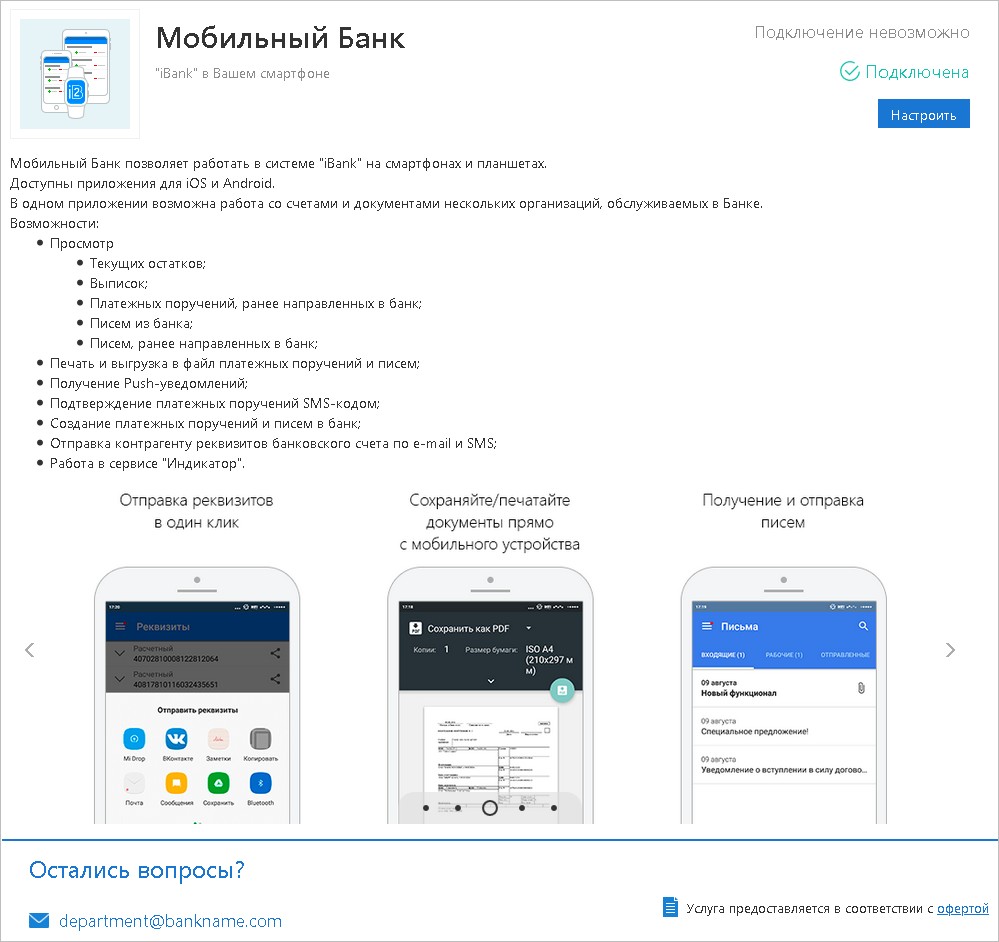 Рис. 1. Страница услуги Мобильный БанкДля подключения услуги перейдите в раздел Управление услугами, выберите услугу Мобильный Банки нажмите кнопку Подключить.Далее необходимо выполнить настройку услуги, которая заключается в составлении списка сотрудников и принадлежащих им номеров телефонов, с которых будет возможен доступ к приложению (см. раздел Управление доступом сотрудников к системе ДБО "ЮГ-Инвестбанк" через приложение Мобильный Банк).Для отключения услуги нажмите на ее странице кнопку Отключить.Управление доступом сотрудников в приложенииСотрудник может осуществлять работу с приложением с нескольких мобильных устройств с различными номерами телефонов. Для каждого номера телефона в системе создается отдельная учетная запись.Для перехода к управлению доступом сотрудников к документам и счетам организации через мобильное приложение на странице услуги Мобильный Банк нажмите кнопку Настроить. Откроется страница со списком учетных записей сотрудников (см. рис. 2).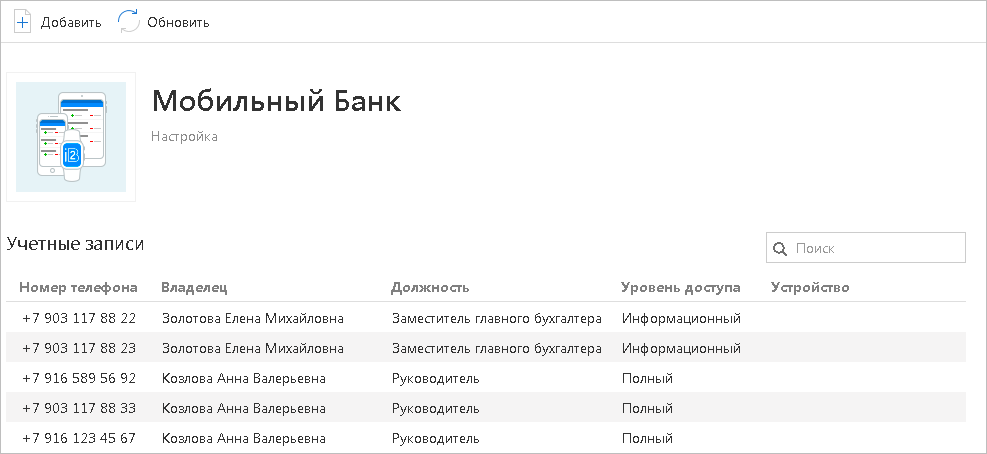 Рис. 2. Учетные записи сотрудниковНа странице отображается следующая информация:Номер телефона — номер телефона сотрудника, привязанный к учетной записи. Указанный номер телефона является логином для входа в приложение;Владелец — Ф. И. О. сотрудника, которому принадлежит номер телефона;Должность — должность сотрудника-владельца учетной записи;Уровень доступа — уровень доступа сотрудника к Мобильному Банку: Полный илиИнформационный;Устройство — наименование устройства, привязанного к учетной записи. Если к учетной записи привязано несколько устройств, их количество указывается цифрой в скобках.Предоставление доступа новому сотрудникуДля предоставления новому сотруднику доступа для работы с документами и счетами организации в приложении выполните:1.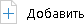 На странице Ученые записи сотрудников (см. рис. 2) нажмите кнопкуНа странице Выбор сотрудника (см. рис. 3) выберите строку Новый сотрудник.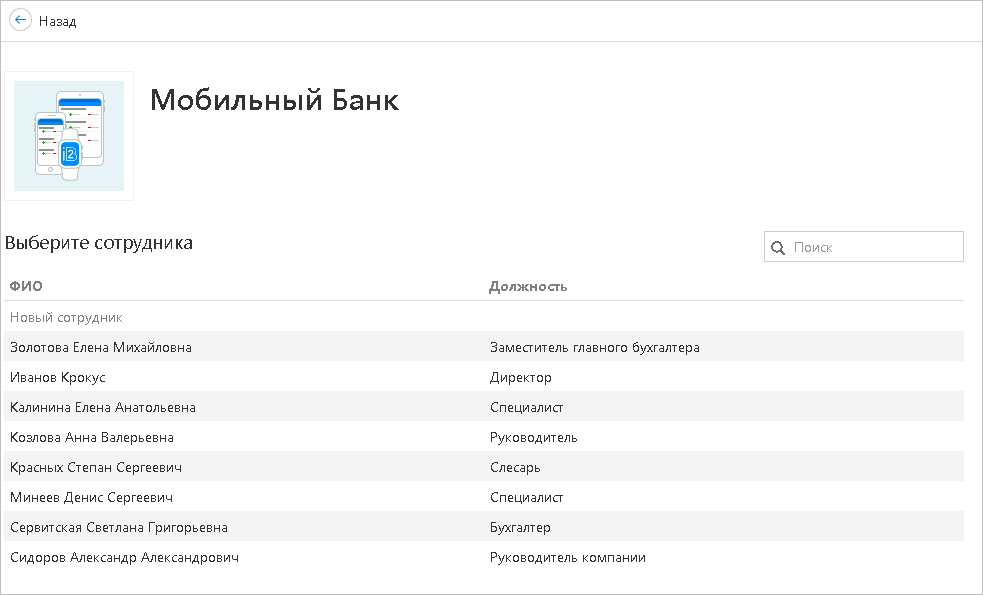 Рис. 3. Выбор сотрудникаНа странице создания учетной записи (см. рис. 4) выполните:В соответствующих полях укажите сведения о сотруднике;С помощью переключателя Уровень доступа установите уровень доступа сотрудника к Мобильному Банку.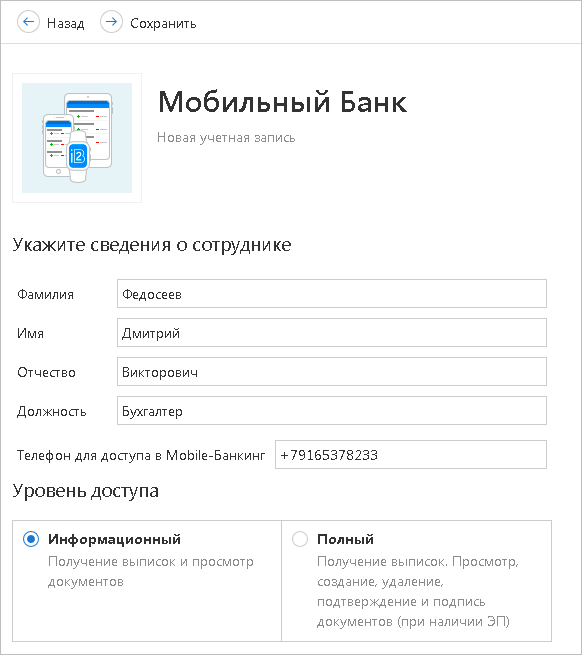 Рис. 4. Создание учетной записи4.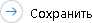 Нажмите кнопкуПредоставление доступа сотрудникуДля	предоставления	доступа	к	счетам	и	документам	организации	в	приложении	уже зарегистрированному в банке сотруднику выполните:1.На странице Ученые записи сотрудников (см. рис. 2) нажмите кнопкуНа странице Выбор сотрудника (см. рис. 3) выберите сотрудника, которому необходимо предоставить доступ.На странице создания учетной записи (см. рис. 5) выполните следующие действия: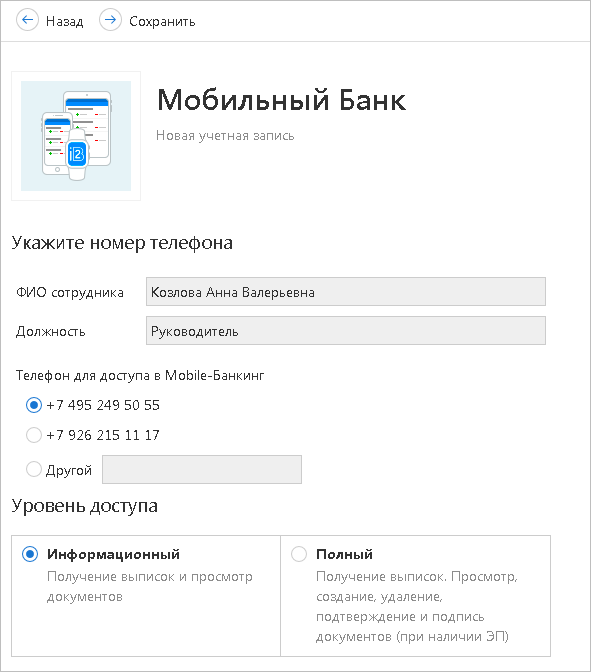 Рис. 5. Создание учетной записи зарегистрированному сотрудникуВ списке телефонов сотрудника, зарегистрированных в системе, установите флаг напротив номера телефона, который будет использоваться для входа в приложение.Если необходимый номер телефона отсутствует в списке, установите переключатель в положениеДругой и укажите номер телефона в поле справа;С помощью переключателя Уровень доступа установите уровень доступа сотрудника к Мобильному Банку.4.Нажмите кнопкуНа указанный адрес электронной почты сотрудника будет направлено письмо, содержащее ссылку для подтверждения учетной записи. Для осуществления подтверждения учетной записи сотруднику требуется выполнить действия, описанные в разделе Подтверждение учетной записи в Мобильном Банке.Подтверждение учетной записи в Мобильном БанкеПри помощи мобильного устройства откройте полученное письмо и перейдите по ссылке, указанной в письме. Укажите в соответствующем поле код подтверждения, полученный вами в SMS-сообщении и нажмите кнопку ОК (см. рис. 6).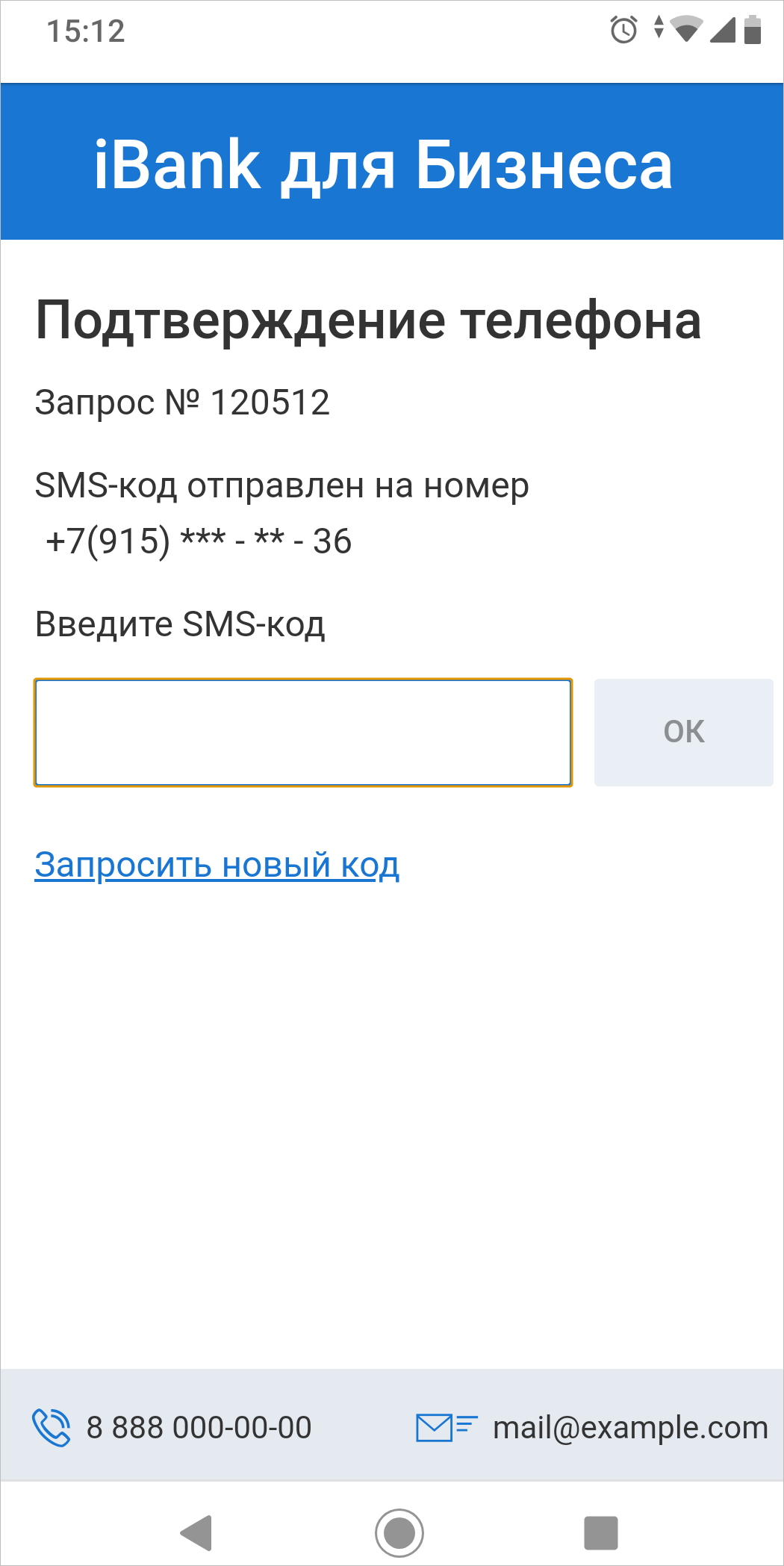 Рис. 6. Запрос кода подтвержденияЗадайте пароль для учетной записи и нажмите кнопку Готово (см. рис. 7).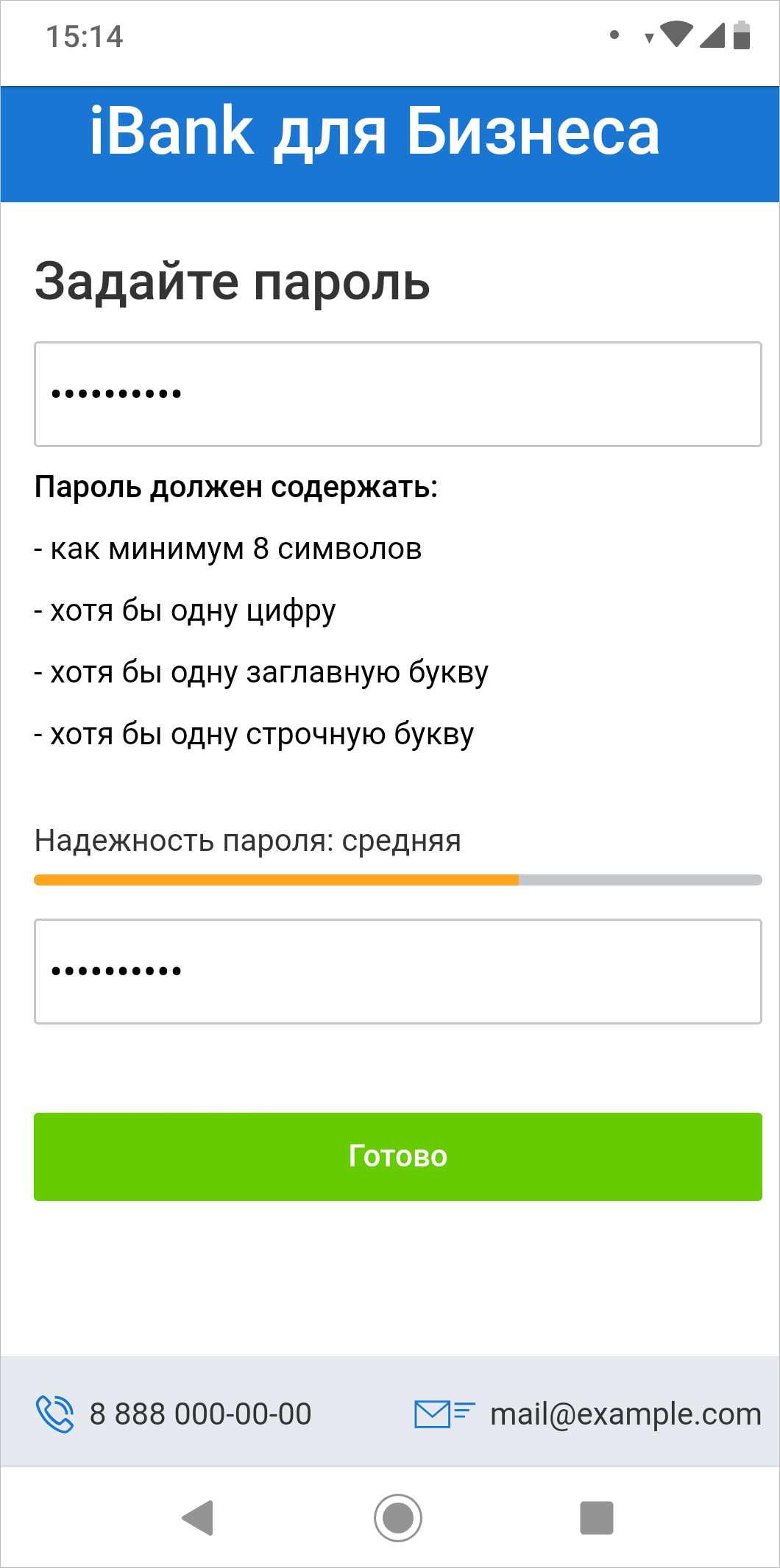 Рис. 7. Задание пароля для учетной записиПосле успешного создания учетной записи отобразится соответствующее сообщение (см. рис. 8).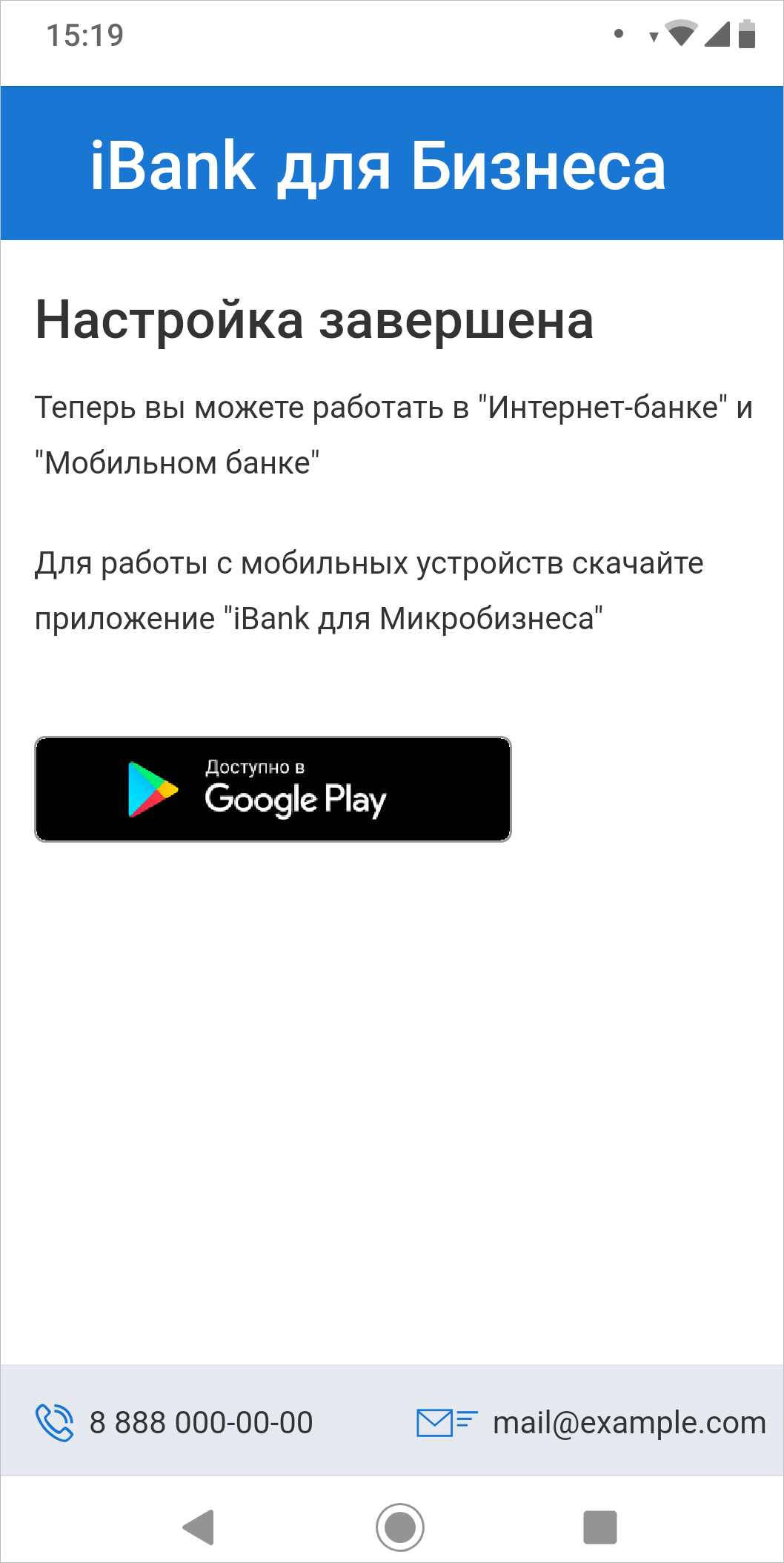 Рис. 8. Завершение создания учетной записиПросмотр учетной записиДля просмотра подробной информации об учетной записи сотрудника перейдите на страницу настроек Мобильного Банка (см. рис. 2) и выберите учетную запись сотрудника в списке. Откроется страница Учетная запись (см. рис. 9).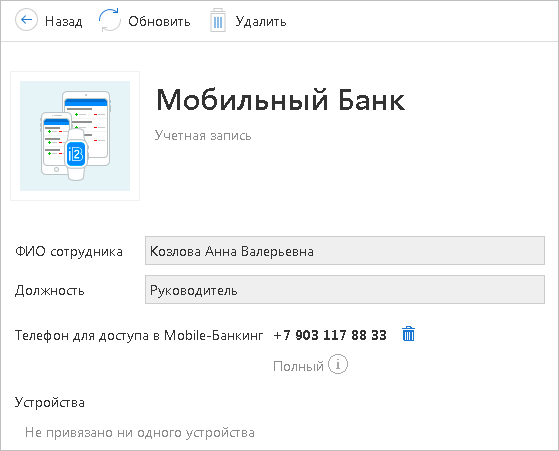 Удаление учетной записиРис. 9. Страница "Учетная запись"Для прекращения доступа сотрудника к документам и счетам организации через приложение с определенного номера телефона откройте соответствующую учетную запись на просмотр (см. рис. 9),нажмите кнопку  и подтвердите удаление в открывшемся диалоге.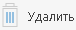 Установка приложенияУстановка приложения на смартфонах и планшетахПеред установкой убедитесь, что мобильное устройство удовлетворяет требованиям раздела Системные требования.Скачайте на устройство и установите приложение "ЮГ-Инвестбанк бизнес" через Google Play или AppStore.Начало работы с приложениемДля получения доступа к разделам приложения номер телефона сотрудника должен быть внесен в список в настройках услуги Мобильный Банк (см. раздел Организация работы сотрудников в приложении Мобильный Банк).На стороне банка может быть разрешена анонимная регистрация, позволяющая выполнить регистрацию приложения с номера телефона до внесения его в список номеров, с которых может выполняться работа в приложении. После того, как доступ к приложению с данного номера телефона будет разрешен, пользователь получит возможность работы в приложении, используя для входа код доступа, заданный при анонимной регистрации.На стороне банка может быть запрещено осуществлять   работу   с   определенных   типов устройств (планшет, смартфон) или на устройствах с root-доступом. В этом случае при первом запуске приложения будет выдано соответствующее предупреждение (см. рис. 12).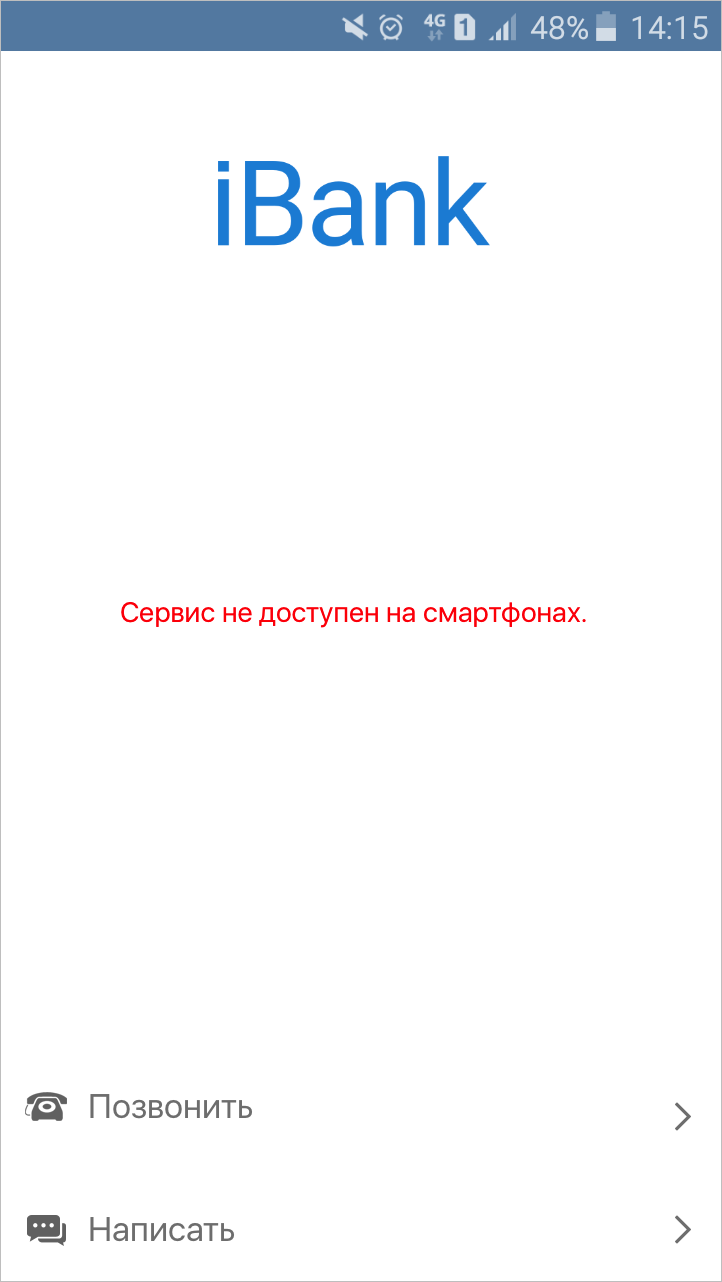 Рис. 12. Предупреждение при входеДля звонка в службу поддержки вашего банка используйте кнопку Позвонить.Для отправки e-mail сообщения в службу поддержки банка используйте кнопку Написать.Регистрация приложенияПри первом входе в приложение выполняется привязка мобильного устройства к учетной записи пользователя Интернет-Банка.Запустите приложение на своем мобильном устройстве.Укажите номер мобильного телефона (см. рис. 13).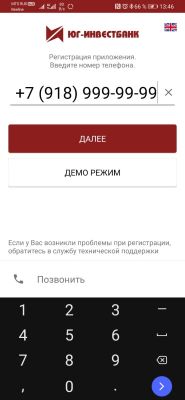 Нажмите кнопку Далее.Рис. 13. Ввод номера телефонаНа номер телефона, указанный на первом шаге, будет отправлено SMS-сообщение с кодом подтверждения. Полученный код укажите в соответствующем поле (см. рис. 14).Количество неудачных попыток ввода кода подтверждения и срок его действия ограничены. Если при попытке ввода кода отображается сообщение, что он недействителен, запросите новый код, нажав кнопку Отправить SMS еще раз.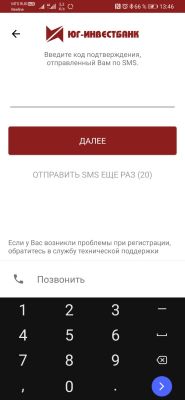 Нажмите кнопку Далее.Рис. 14. Ввод кода подтвержденияНа следующем шаге установите код доступа, который будет использоваться для аутентификации в приложении. Для повышения безопасности в приложении предусмотрена проверка надежности значения кода доступа (код доступа не может состоять из последовательных цифр в прямом или обратном порядке или одинаковых цифр). Если указанный код признан надежным, вам будет предложено ввести его еще раз для подтверждения (см. рис. 15).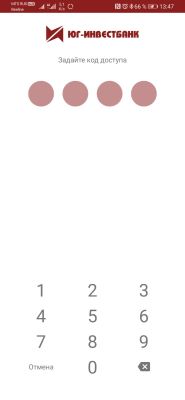 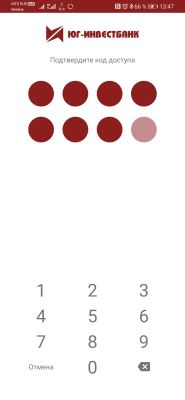 Вход в приложениеРис. 15. Задание кода доступаЗапустите приложение и на стартовой странице введите код доступа (см. рис. 16). Количество неудачных попыток ввода кода доступа ограничено. После исчерпания попыток ввода необходимо повторно выполнить процедуру регистрации экземпляра приложения на мобильном устройстве и задать новый код доступа.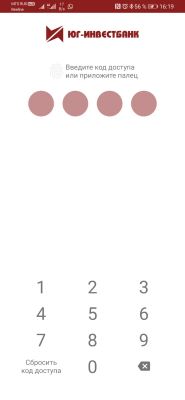 Рис. 16. Ввод кода доступаКод доступа не подлежит восстановлению, поэтому при нажатии на кнопку Сбросить код доступа вы переходите к процедуре регистрации приложения на мобильном устройстве.После завершения работы с документами и банковскими счетами каждый раз выполняйте безопасный выход из приложения (Меню → Выход).Выбор компанииЕсли несколько компаний предоставили доступ к своим документам с вашей учетной записи, то после входа в приложение необходимо выбрать компанию, с банковскими счетами которой вы планируете работать (см. рис. 17).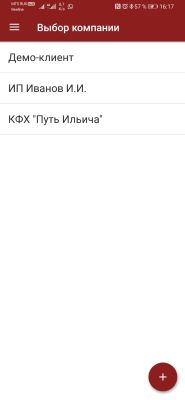 Рис. 17. Выбор компанииПод наименованием компании могут отображаться предупреждения о следующих событиях:Уведомление о скором истечении срока действия облачной ЭП;Уведомление о скором истечении срока действия полномочий;Уведомление о приостановленном доступе к информации о счетах и документах. Блокировка может быть установлена по следующим причинам:Доступ в приложение осуществлен сотрудником, утратившим полномочия руководителя или дисквалифицированным, согласно данным сервиса "Индикатор";Доступ к организации заблокирован банком по иным причинам.Для получения более подробной информации о блокировке обратитесь в банк.При нажатии по строке с уведомлением на экране отобразится соответствующее развернутое сообщение (см. Просмотр предупреждений).Для смены компании в процессе работы разверните боковое меню, проведя по экрану слеванаправо или нажмите кнопку , раскройте список компаний и выберите название необходимой компании (см. рис. 18).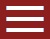 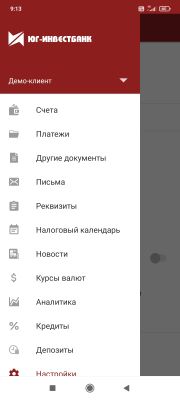 Рис. 18. Смена компанииПросмотр предупрежденийПри входе в Мобильный Банк могут отобразится предупреждения о наступлении событий (см. рис. 19). На экране с сообщением предупреждения возможны действия:Предупреждение о   скором   истечении   срока   действия   полномочий   —   нажмите   кнопкуПродолжить работу, чтобы перейти на экран со списком счетов организации;Предупреждение о приостановленном доступе к информации о счетах и документах — нажмите кнопку Выбрать другую организацию, чтобы вернуться на экран со списком компаний;Предупреждение о скором истечении срока действия ЭП — нажмите кнопку Получить новую ЭП и выполните действия, описанные в разделе Создание ключа облачной подписи.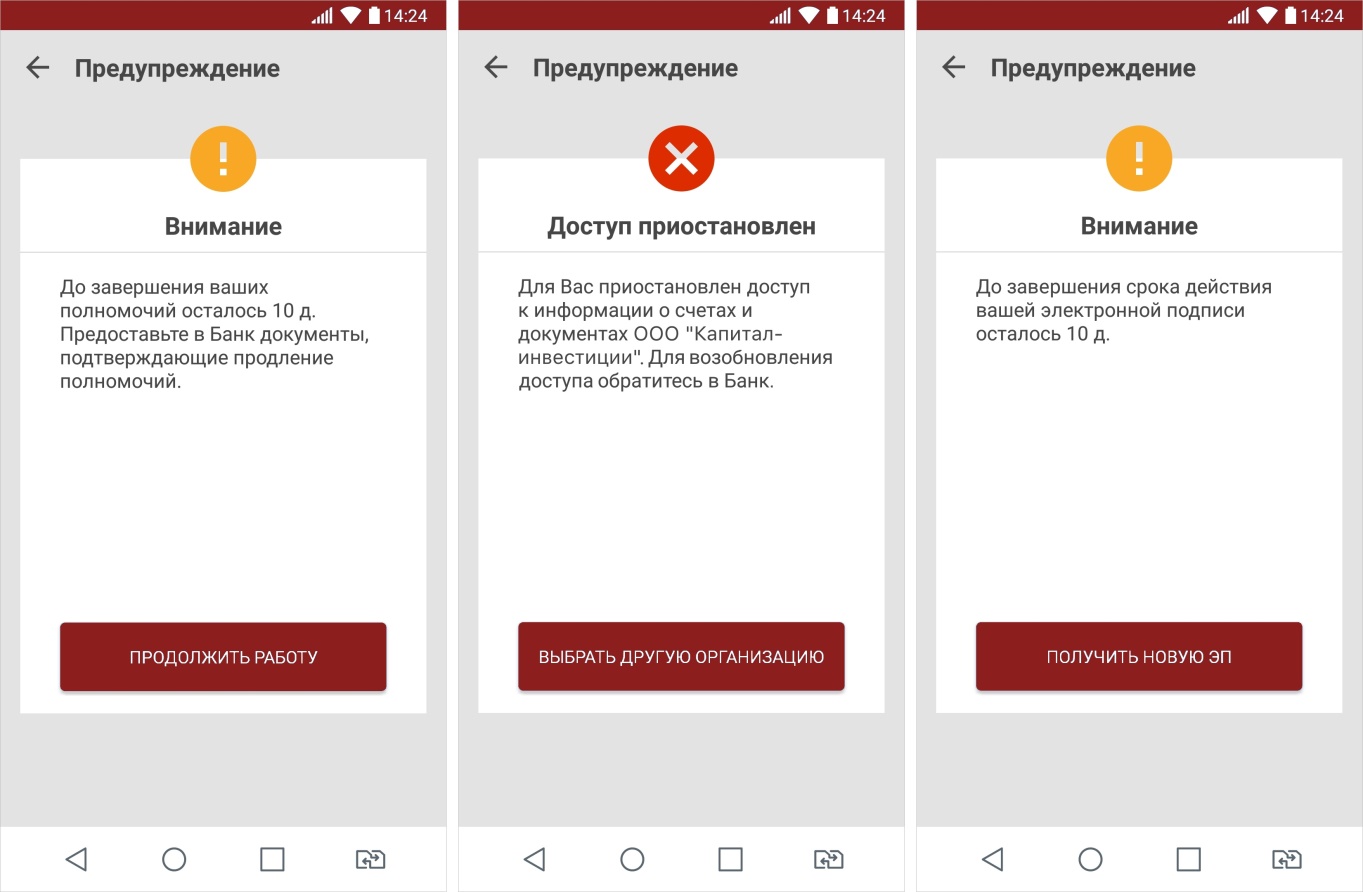 Рис. 19. Просмотр предупрежденияВ ходе работы в Мобильном Банке уведомление о наступлении события будет отображаться на экране раздела Счета (см. рис. 20). Уведомление будет отображаться, пока не будут выполнены необходимые действия. Для просмотра предупреждения нажмите по строке уведомления.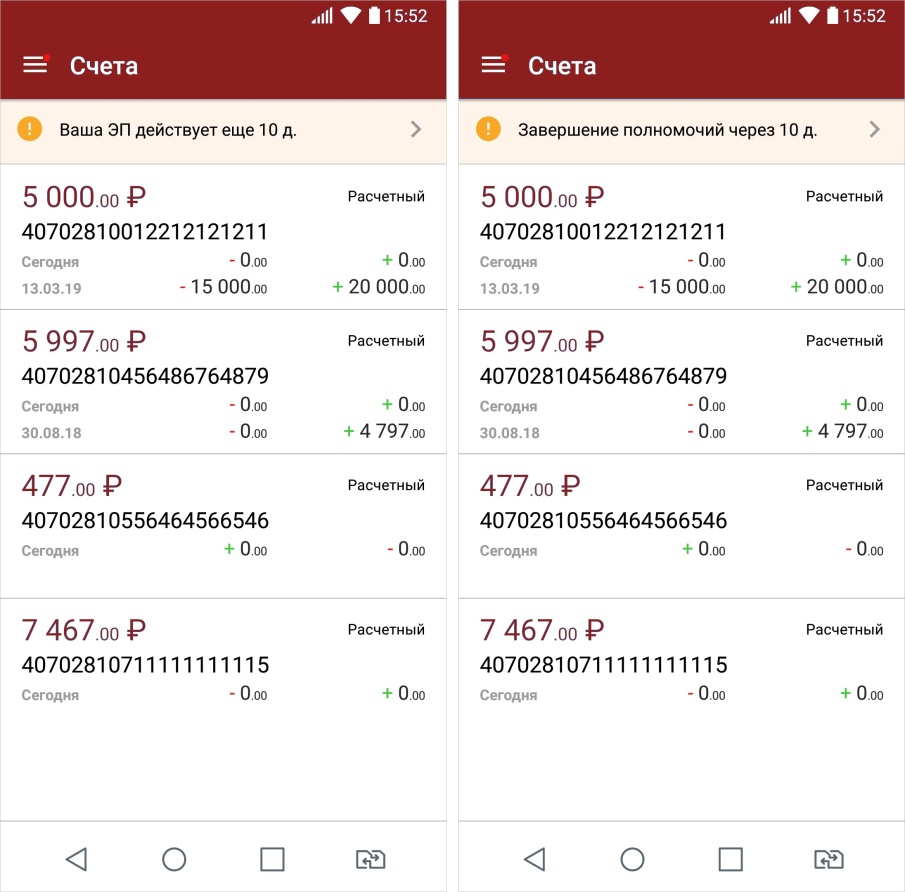 Рис. 20. Раздел "Счета". УведомленияВход с использованием Touch ID и Android FingerprintНастройка использования отпечатка пальцаВход в приложение по отпечатку пальца возможен на устройствах, оснащенных соответствующими датчиками.Для аутентификации в приложении с использованием отпечатка пальца предварительно убедитесь, что соответствующая функция активирована в настройках устройства.Первый вход после привязки устройства к учетной записи всегда выполняется при помощи кода доступа. Затем вы можете сменить способ аутентификации. Для этого выполните:Перейдите в раздел Настройки. Если устройство оснащено сканером отпечатков пальцев, в списке настроек появится пункт Использовать отпечаток пальца (см. рис. 21).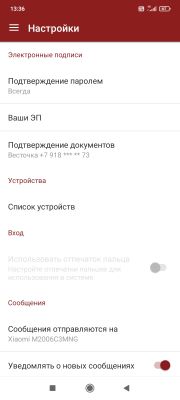 Рис. 21. Настройки приложенияУстановите флаг Использовать отпечаток пальца. Откроется страница ввода кода доступа.Введите код доступа. Откроется страница с сообщением Для входа по отпечатку приложите палец к сканеру отпечатков (см. рис. 22).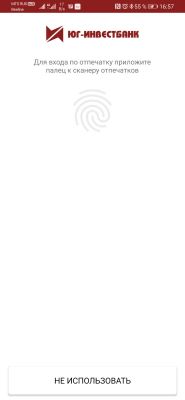 Рис. 22. Ввод отпечатка пальцаПриложите палец к сканеру отпечатков и дождитесь перехода в раздел Настройки.Настройка окончена. В дальнейшем вы сможете выполнять вход в приложение только по отпечатку пальца, без необходимости ввода кода доступа.Вход по отпечатку пальцаЗапустите приложение, на стартовой странице приложите палец к датчику отпечатков пальцев на устройстве. Далее необходимо выбрать организацию, с банковскими счетами которой вы планируете работать.После перехода на стартовую страницу приложите палец к сканеру отпечатков пальцев (см. рис. 23).Режим блокировкиРис. 23. Вход по отпечатку пальцаЧастичная блокировкаВ некоторых случаях, например при непредоставлении в срок необходимых документов, банком может быть заблокирована часть функций – при входе в Мобильный Банк отобразится соответствующее сообщение (см. рис. 24). Для отмены блокировки обратитесь в ваш банк.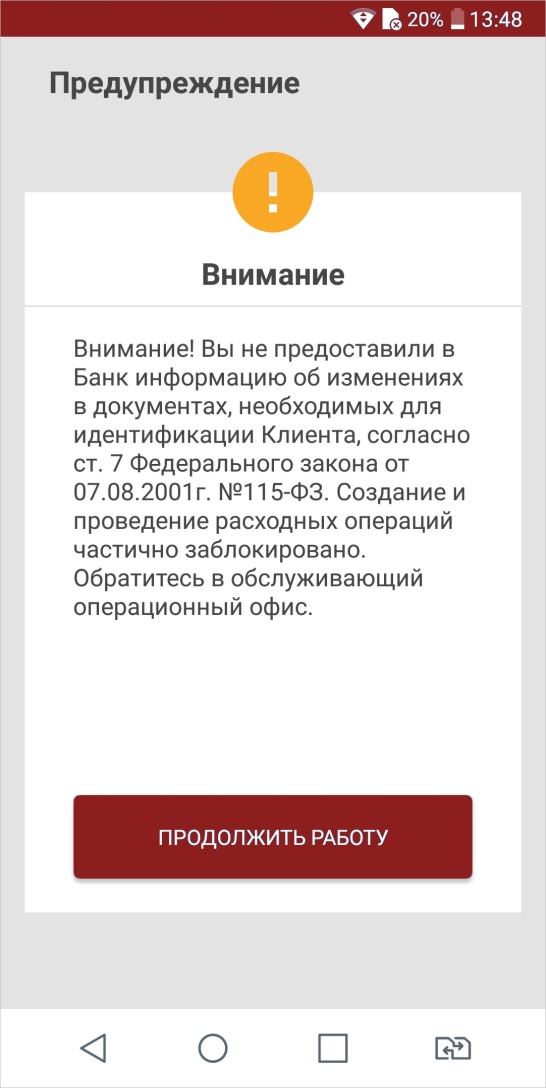 Рис. 24. Частичная блокировкаПолная блокировкаРабота со счетами и документами компании может быть полностью приостановлена в следующих случаях:Истек срок действия полномочий;Сотрудник или компания заблокированы банком.При входе в Мобильный Банк отобразится соответствующее сообщение (см. рис. 25).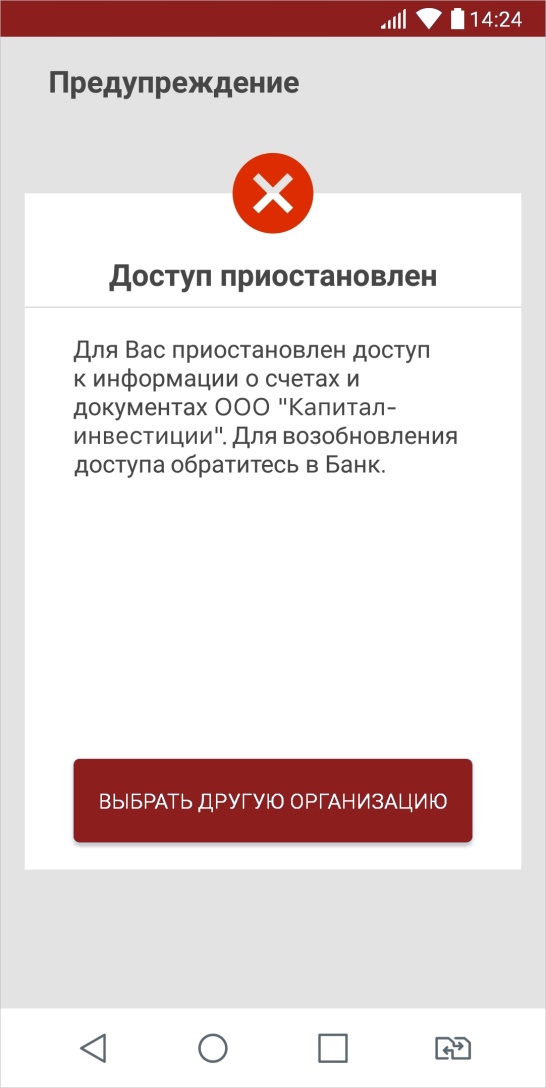 Рис. 25. Полная блокировкаРабота в приложении с облачной подписьюПо технологии облачной ЭП создание, хранение ключей ЭП и формирование ЭП под документом выполняется на удаленном сервере ("в облаке"), а не на локальных устройствах пользователя.Преимущества использования облачной ЭП:Не требуется использование USB-токенов или установка специального криптографического ПО на рабочее место;Возможно использование при работе с мобильных устройств – смартфонов, планшетов.Создание ключа облачной ЭПДля создания ключа облачной подписи перейдите в раздел приложения Настройки → Ваши ЭП (см. рис. 36).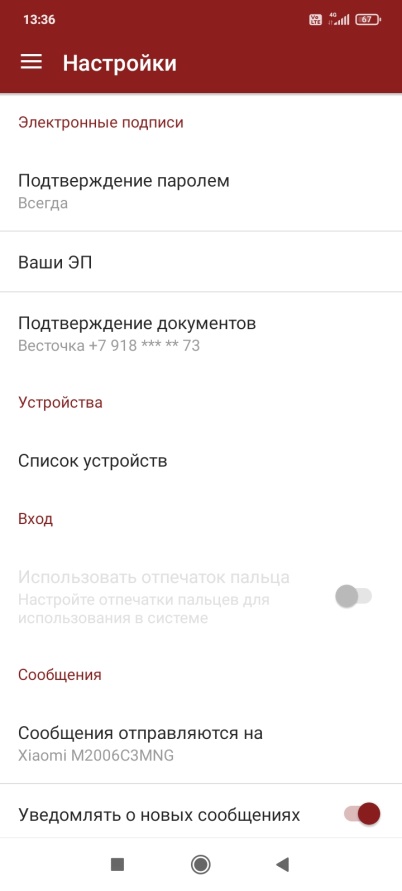 Рис. 36. НастройкиРаздел Ваши ЭП (см. рис. 37) содержит вкладки:Действующие – содержит облачные и серверные ЭП в статусах, отличных от Просрочена иУдалена.Просроченные – содержит облачные и серверные ЭП в статусах Просрочена и Удалена. Нажмите кнопку 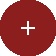 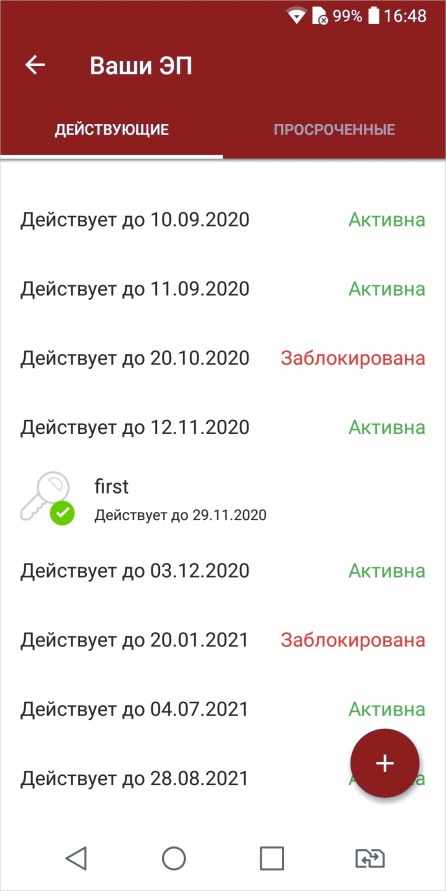 Рис. 37. Ваши ЭППроверьте правильность реквизитов документа, удостоверяющего личность (см. рис. 38). Если данные документа указаны верно, нажмите кнопку Данные верны.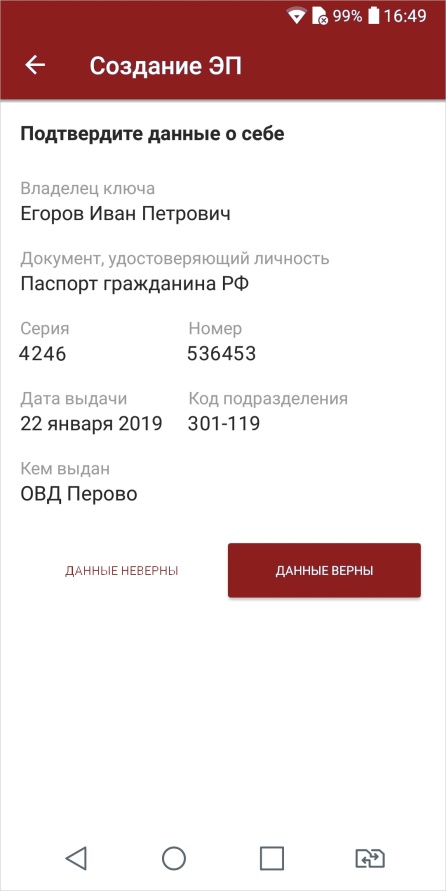 Рис. 38. Подтверждение сведений о себеДля редактирования данных нажмите кнопку Данные неверны. На странице редактирования личных данных, укажите данные документа, удостоверяющего личность и нажмите кнопку Далее (см. рис. 39).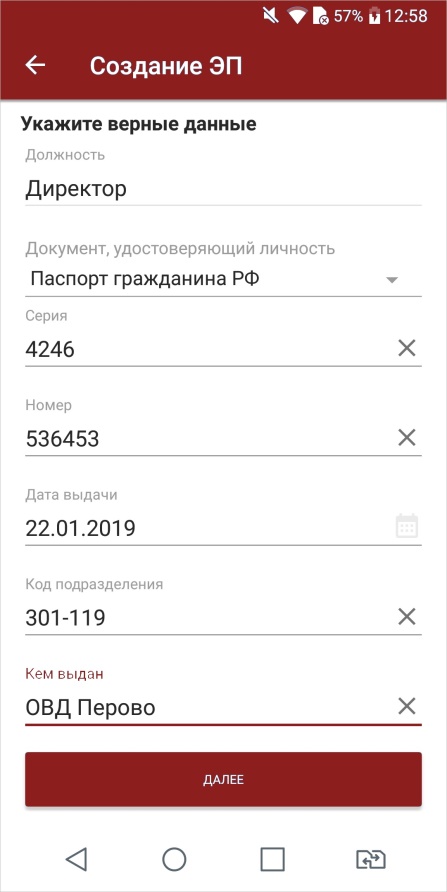 Рис. 39. Редактирование данных документа, удостоверяющего личностьДля подтверждения доверенности нажмите кнопку Согласен (см. рис. 40).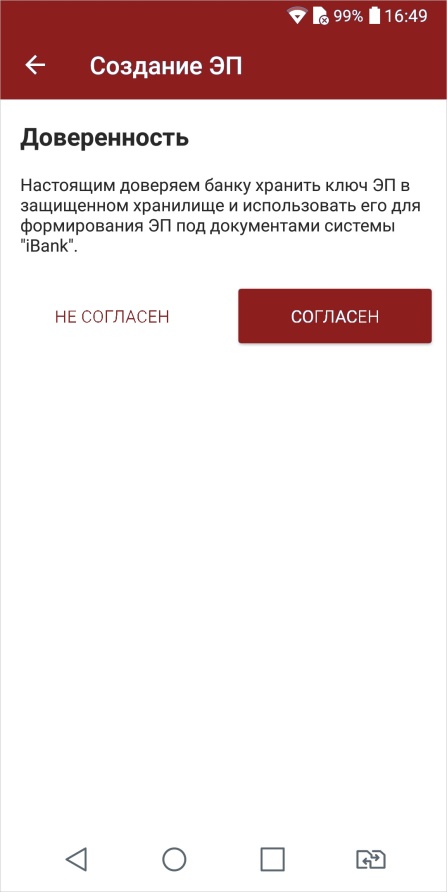  	Рис. 40. Доверенность	Задайте название ЭП и пароль, подтвердите пароль и нажмите кнопку Сохранить (см. рис. 41). Требования к сложности пароля устанавливаются банком.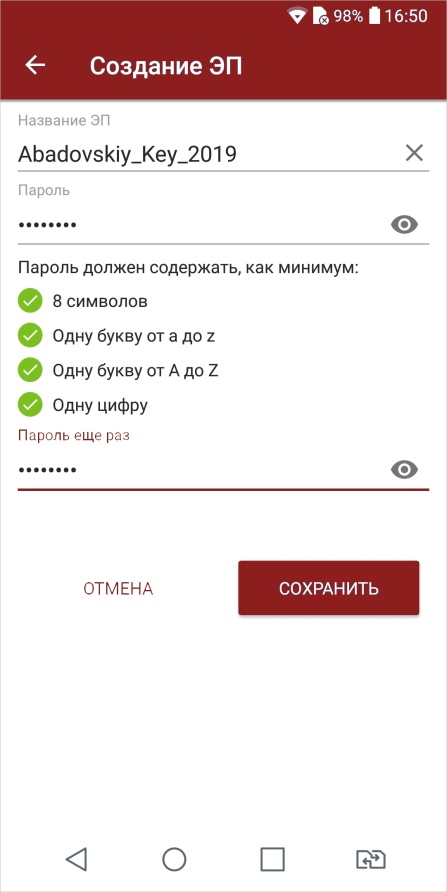 Рис. 41. Создание Название ЭП и пароляВ случае наличия у вас счетов в нескольких филиалов, выберите филиал и   нажмите кнопку Далее (см. рис. 42).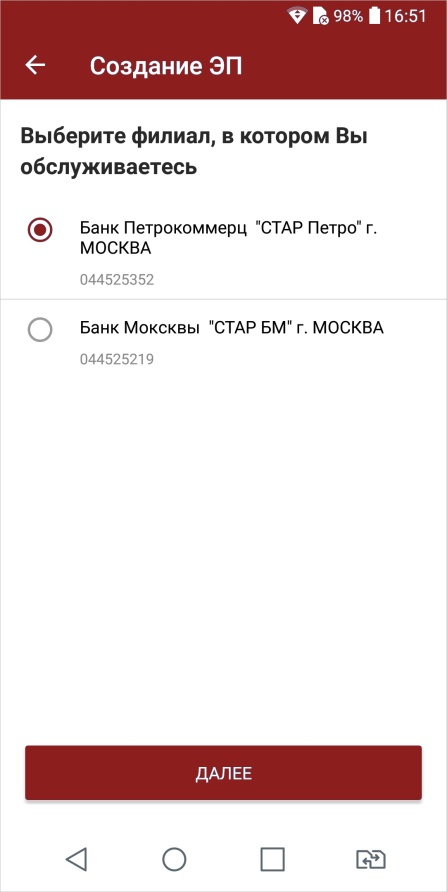  	Рис. 42. Выбор филиала	Приложите скан-копии требуемых документов, используя кнопку Загрузить (см. рис. 43).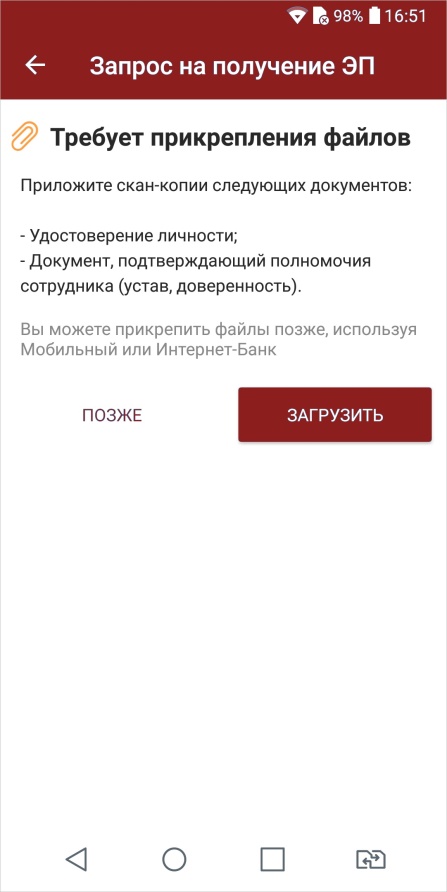 Рис. 43. Скан-копииДля отправки в банк запроса на получение облачной ЭП нажмите кнопку Готово (см. рис. 44).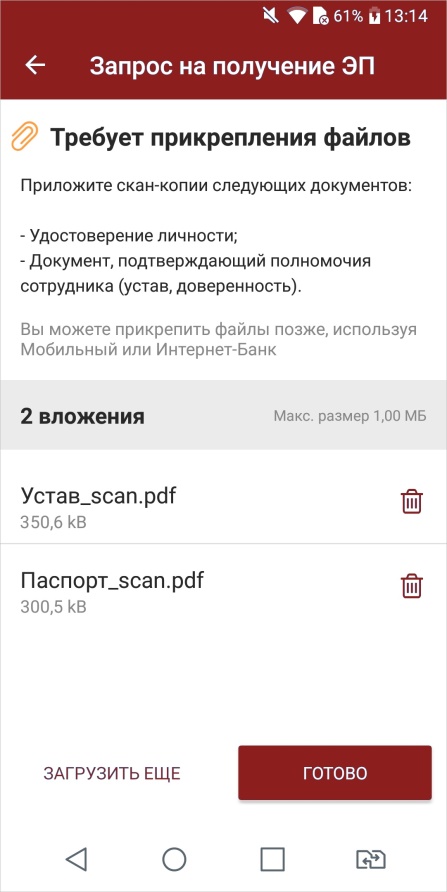 Рис. 44. Скан-копии. ОтправкаСтатус Запроса на получение ЭП отображается на соответствующей странице (см. рис. 45). В зависимости от настроек банка после подтверждения ключ облачной ЭП может быть сразу доступен для использования (статус ключа Активен) или потребуется активация ключа сотрудником банка. Необходимо дождаться изменения статуса ключа на Активен.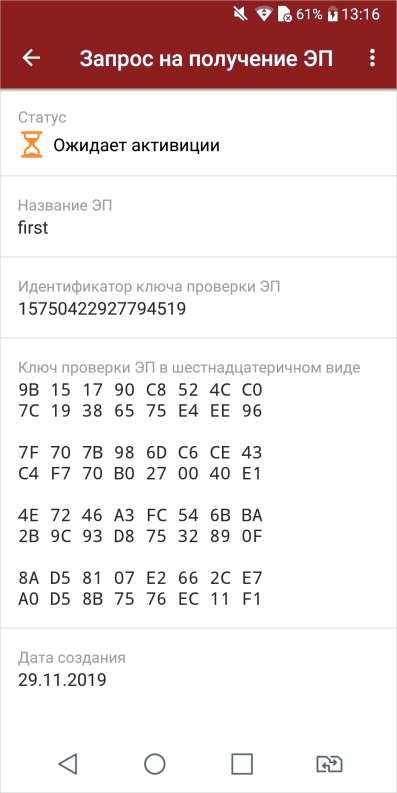 Рис. 45. Запрос. Требуется подтверждениеВ случае блокировки ключа ЭП банком на странице информации о ключе отображается соответствующий статус (см. рис. 46).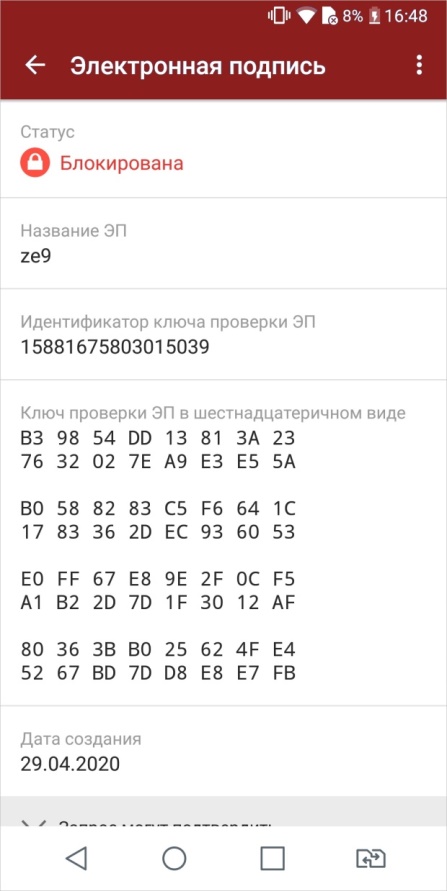 Рис. 46. Ключ ЭП в статусе "Блокирован"Управление ключами облачной ЭПНа странице ключа электронной подписи (см. рис. 47) доступна следующая информация: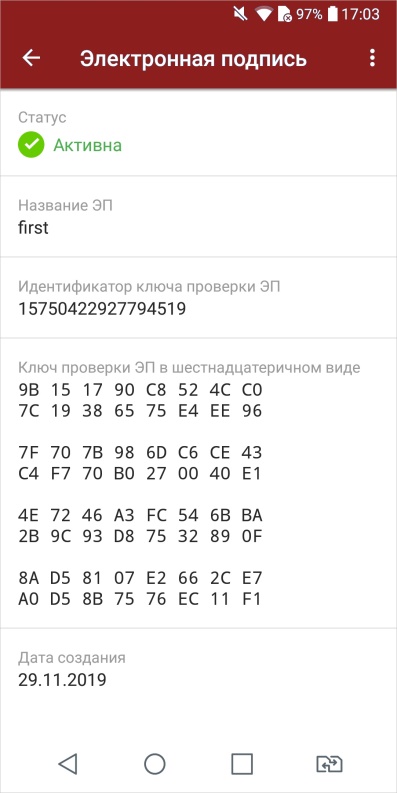 Рис. 47. Облачная подписьСтатус — текущий статус ключа;Название ЭП — наименование ключа ЭП;Идентификатор ключа проверки ЭП — идентификационный номер ключа облачной подписи;Ключ проверки ЭП в шестнадцатеричном виде;Дата создания — дата создания ключа облачной подписи.Для осуществления действий с ключом облачной ЭП нажмите кнопку  (см. рис. 47). Доступные действия с ключами облачной ЭП (см. рис. 48):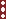 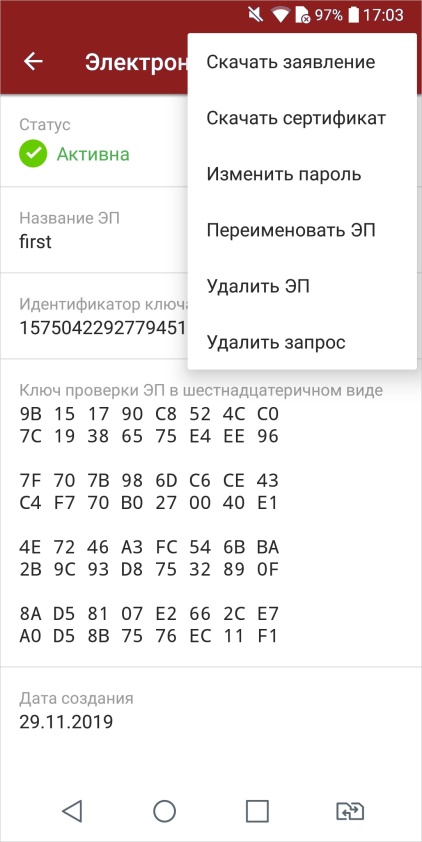 Рис. 48. Действия с облачной ЭПСкачивание Заявления на выпуск сертификата ключа проверки ЭП;Скачивание сертификата ключа проверки облачной ЭП;Смена пароля ключа облачной ЭП;Изменение наименования ключа облачной ЭП;Удаление ключа ЭП;Подписание документа ключом облачной ЭП.Смена пароля ключа облачной ЭПВ списке действий выберите Изменить пароль (см. рис. 48).Укажите текущий пароль, задайте новый пароль и нажмите кнопку Сохранить (см. рис. 49).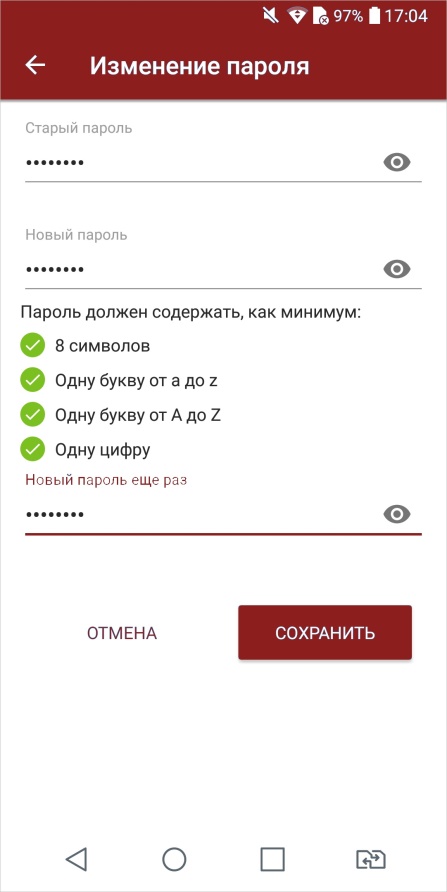 Рис. 49. Смена пароля ключа ЭПИзменение наименования ключа облачной ЭПВ списке действий выберите Переименовать ЭП (см. рис. 48).В поле Название ЭП нажмите кнопку	, задайте новое наименование ЭП, укажите пароль и нажмите кнопку Сохранить (см. рис. 50).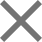 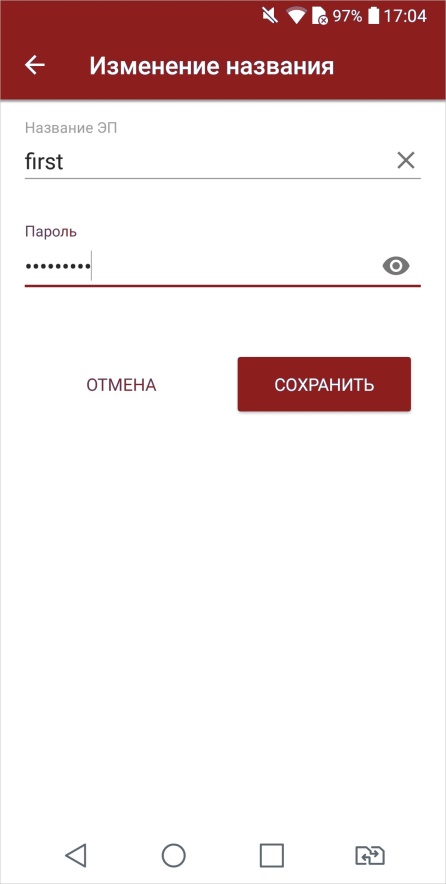 Рис. 50. Изменение наименования ключа облачной ЭПУдаление ключа ЭПВ списке действий выберите Удалить ЭП (см. рис. 48).Укажите пароль ключа ЭП и нажмите кнопку Удалить (см. рис. 51).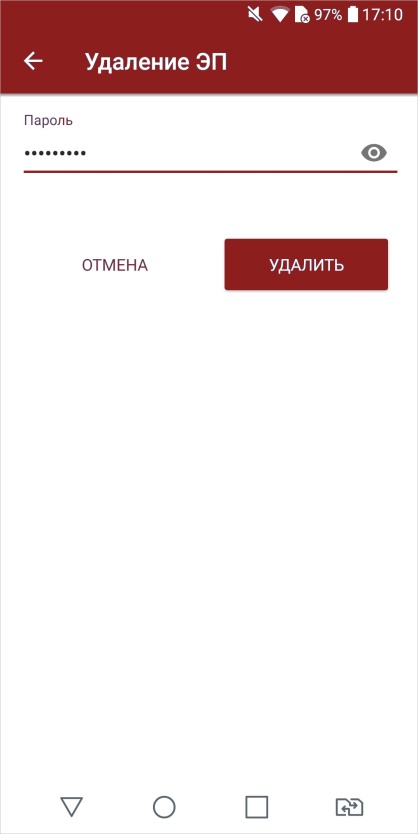 Рис. 51. Удаление ключа ЭППодписание документа ключом облачной ЭПВыберите документ для подписи и нажмите кнопку 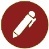 Выберите облачную подпись.В	отобразившемся	диалоге	укажите	пароль	ключа	облачной	ЭП	и	нажмите	кнопкуПодписать (см. рис. 52).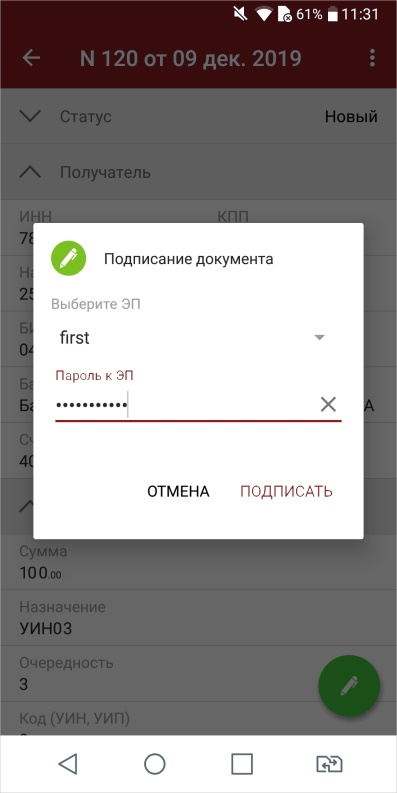 Рис. 52. Подписание документа ключом облачной ЭПОбщие принципы работы в приложении Мобильный БанкИнтерфейсИнтерфейс приложения содержит типовые элементы, назначение и функциональность которых одинаковы во всех разделах приложения. Ниже приведен список основных элементов интерфейса и действий, доступных в приложении: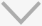 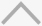 Операции над документамиВ разделах Платежи и Письма возможны действия над документами:Создание документаДля создания документа нажмите кнопку , заполните поля формы и сохраните документ, нажав кнопку 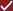 Новый документ можно создать на основе существующего документа. Для этого на форме требуемогодокумента нажмите кнопку  и из выпадающего списка выберите пункт Копировать: будет создан новый документ, поля которого содержат значения исходного документа.Редактирование документаДля редактирования документа нажмите кнопку   на форме документа и из выпадающего списка выберите пункт Редактировать.Подпись документаВнимание:Для подписи документа необходим активный ключ ЭП.Для подписи документа нажмите кнопку Если у вас только один активный ключ ЭП, в открывшемся окне укажите пароль к ключу и нажмите кнопку Подписать (см. рис. 53).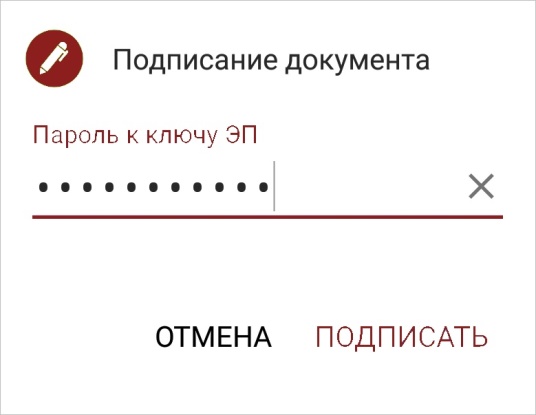 Рис. 53. Диалог "Подписание документа". Без выбора ключа ЭПЕсли у вас более одного активного ключа ЭП, в открывшемся окне установите переключатель напротив необходимого ключа, укажите пароль к нему и нажмите кнопку Подписать (см. рис. 54).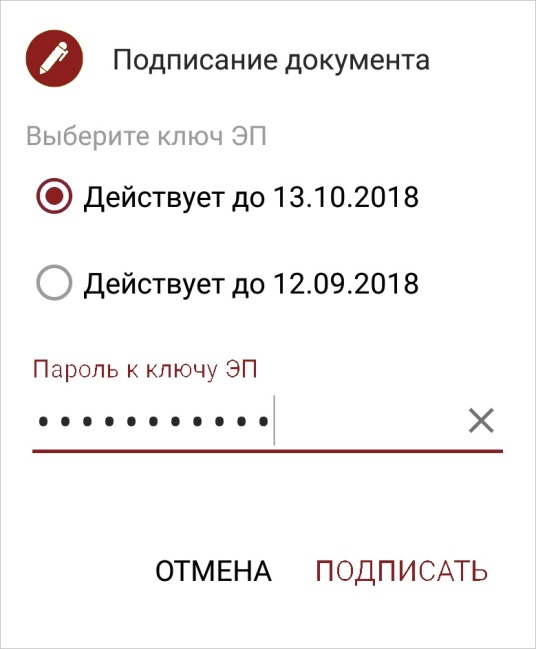 Рис. 54. Диалог "Подписание документа". Выбор ключа ЭПЕсли ваше устройство поддерживает технологию Touch ID или Android Fingerprint и включены соответствующие настройки подтверждения подписи, при открытии окна приложите палец к сканеру отпечатков пальцев (см. рис. 55).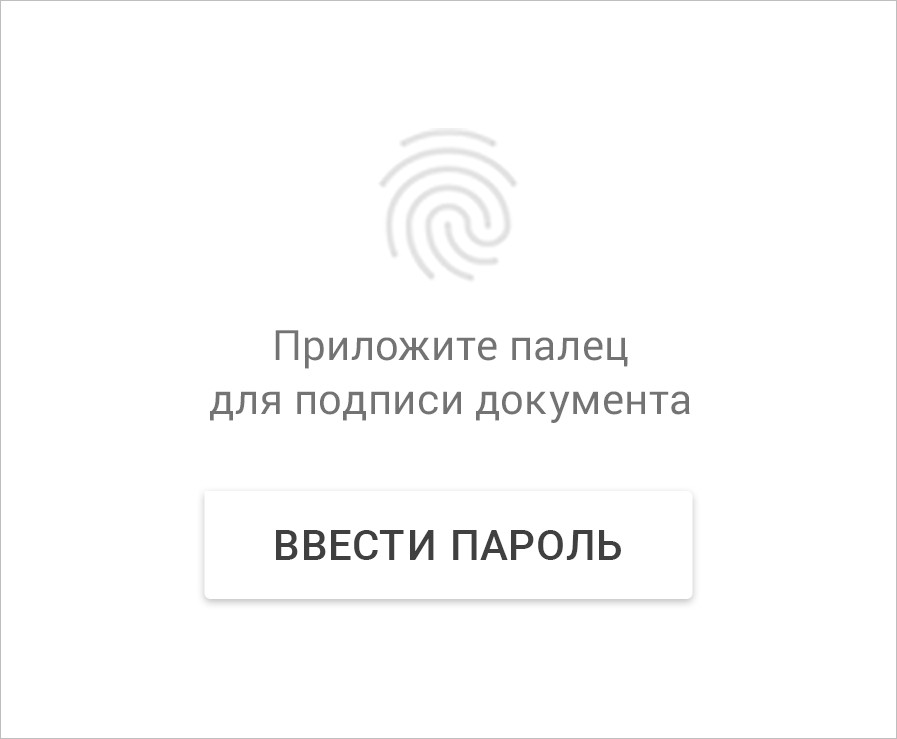 Примечание:Рис. 55. Диалог "Подписание документа". Подпись с помощью отпечатка пальцаВ диалоге Подписание документа отображаются только ключи ЭП, созданные для работы с документами текущего клиента.Печать документаДля печати документа нажмите кнопку  и из выпадающего списка выберите пункт Печать. Откроется страница с печатной формой документа. Далее вы можете выполнить настройки печати и сохранить документ способом, предусмотренным операционной системой вашего устройства.Удаление документаДля удаления документа нажмите кнопку  и из выпадающего списка выберите пункт Удалить.Удаление доступно для документов со статусами Новый, Подписан, Требует подтверждения, На акцепт и Отвергнут.Подтверждение платежаПодтверждение предназначено для дополнительной защиты электронных распоряжений клиента и может использоваться в дополнение к ЭП.Для документов в статусе Требует подтверждения возможно подтверждение платежа с помощью SMS или сервиса "Весточка". Способ подтверждения настраивается в меню Настройки.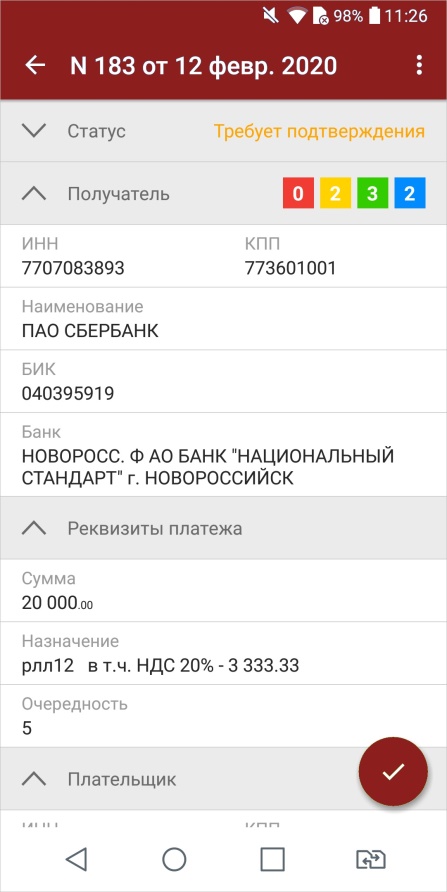 Рис. 58. Документ в статусе "Требует подтверждения"Подтверждение с помощью SMSНа форме просмотра платежа нажмите кнопку    (см. рис. 58) На номер мобильного телефона, который зарегистрирован на ваше имя в банке в качестве номера для получения кодов подтверждения, будет отправлено SMS-сообщение с кодом.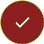 Убедитесь, что реквизиты в SMS-сообщении совпадают с реквизитами подтверждаемого платежа.Укажите полученный код в соответствующем поле окна подтверждения (см. рис. 59).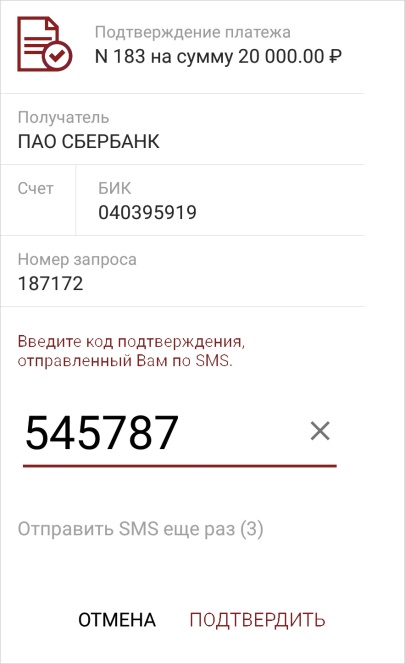 Рис. 59. Подтверждение платежа с помощью SMS-кодаНажмите кнопку Подтвердить.Подтверждение с помощью сервиса "Весточка"Внимание!В зависимости от настроек банка, операция подтверждения платежа может выполняться как через самостоятельное приложение "Весточка", так и с помощью встроенных функций сервиса в приложении "ЮГ-Инвестбанк бизнес". Далее рассмотрено подтверждение платежа для сервиса "Весточка", встроенного в приложение.На форме просмотра платежа нажмите кнопку  (см. рис. 58).Нажмите ссылку "Подтвердите документ..." (см. рис. 60).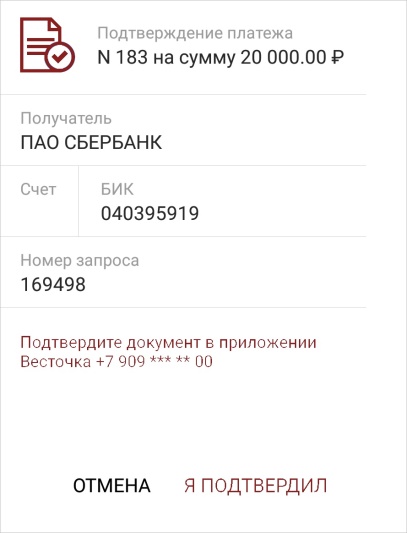 Рис. 60. Подтверждение платежа с помощью сервиса "Весточка"Обязательно убедитесь, что реквизиты платежа совпадают с реквизитами требуемого документа. Нажмите кнопку Подтвердить (см. рис. 61).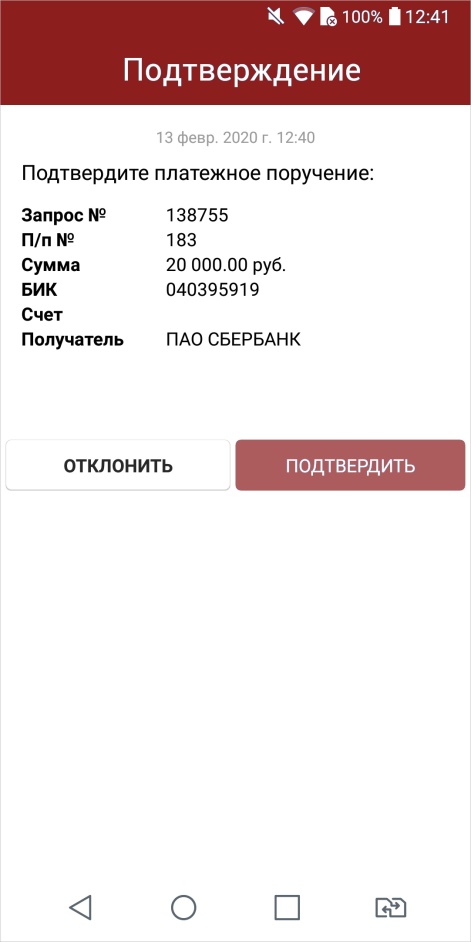 Рис. 61. Подтверждение платежаНастройкиРаздел Настройки содержит блоки (см. рис. 62):Электронная подпись — настройка параметров запроса пароля при подписи документов, настройка ключей ЭП, настройка способов подтверждения документов. См. разделы Электронные подписи и Подтверждение документов.Устройства — просмотр списка устройств, на которых для регистрации учетной записи Мобильного Банка был использован текущий номер телефона. См. раздел Устройства.Сообщения — настройка включения/отключения отправки push-уведомлений для приложения Мобильный Банк на текущем устройстве. Доступно, если на стороне банка разрешена отправка push-уведомлений. Push-уведомления отображаются в разделе Сообщения.Вход — настройка входа с использованием отпечатка пальца. Доступно для устройств, оснащенных соответствующими датчиками (см. раздел Вход с использованием Touch ID и Android Fingerprint).Интерфейс — настройка языка интерфейса. См. раздел Интерфейс.О приложении — номер версии приложения.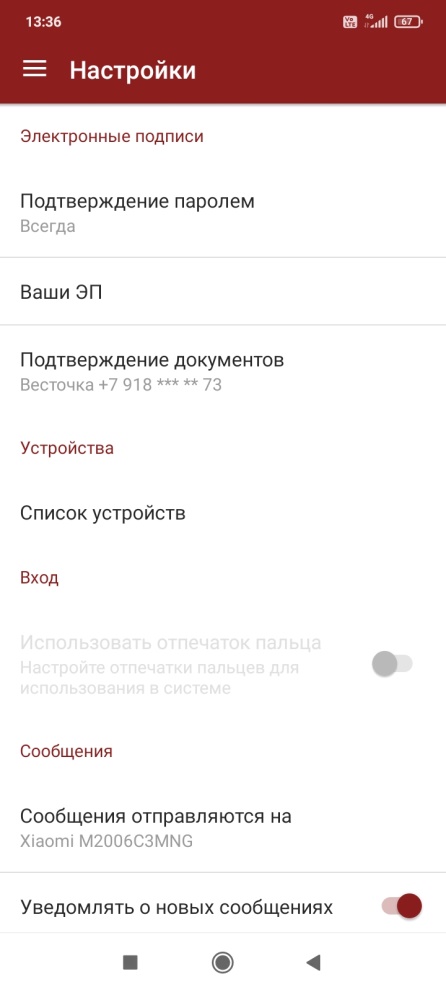 Рис. 62. Раздел "Настройки"Электронные подписиДля настройки параметров электронной подписи нажмите на поле Подтверждение паролем. В открывшемся диалоге (см. рис. 63) выберите из списка необходимый способ:Отпечатком пальца — подтверждение подписи с помощью отпечатка пальца. Доступно для устройств, оснащенных соответствующими датчиками.Паролем — подтверждение подписи с помощью пароля, заданного при создании ключа ЭП. При выборе данного способа доступен выпадающий список Запрашивать пароль. Выберите из списка необходимый параметр:Всегда. Пароль к ключу ЭП будет запрашиваться при подписи каждого документа;Один раз за сеанс работы. Пароль к ключу ЭП будет запрашиваться только при подписи первого документа в рабочей сессии. Подпись последующих документов в течение рабочей сессии будет происходить без запроса пароля;Никогда. Пароль к ключу ЭП будет запрошен один раз при подписи первого документа с устройства после активации настройки. В дальнейшем пароль к ключу ЭП запрашиваться не будет. При данной настройке пароль к ключу ЭП также будет запрашиваться при подписи первого документа после сброса PIN-кода доступа к приложению и установке нового.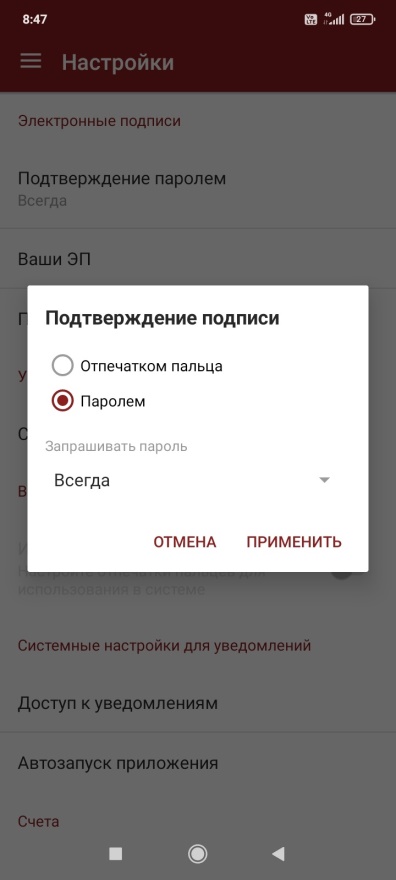 Рис. 63. Диалог "Подтверждение подписи"Примечание:Наличие выпадающего списка Запрашивать пароль и количество пунктов в списке регулируется на стороне банка.Для настройки ключей ЭП нажмите на поле Ваши ЭП (см. рис. 62). Подробнее о настройке ключей ЭП см. разделы Работа в приложении с серверной подписью и Работа в приложении с облачной подписью.Подтверждение документовНа странице Подтверждение документов (см. рис. 64) укажите способ подтверждения.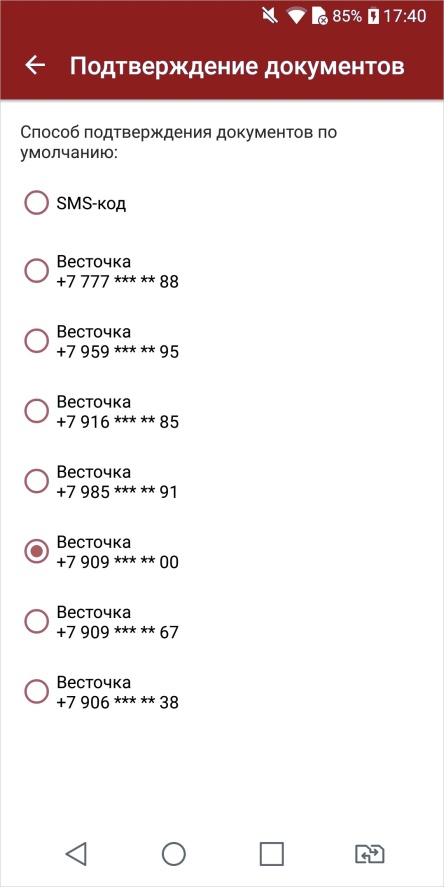 Рис. 64. Подтверждение документовУстройстваДля просмотра списка привязанных устройств нажмите на поле Список устройств. Отобразится страница, содержащая список мобильных устройств, на которых используется данная учетная запись (см. рис. 65).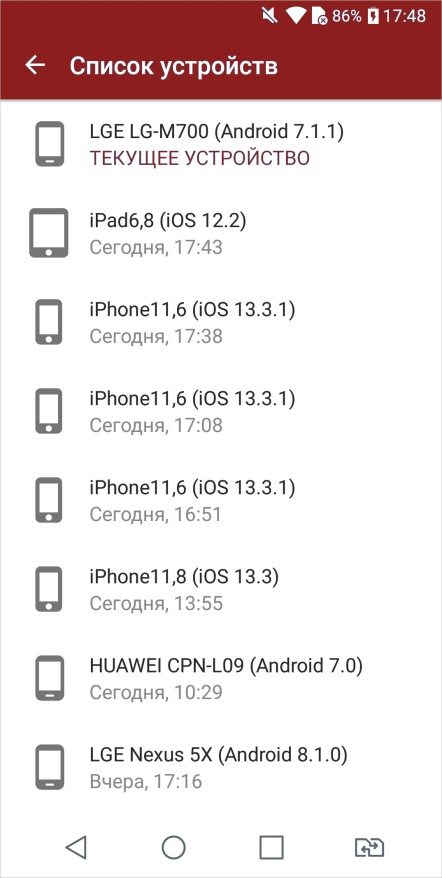 Рис. 65. Список устройствСтатусом Текущее устройство в списке отмечается устройство, с которого выполняется работа в данный момент. Для удаления устройства из списка нажмите по нему и из выпадающего списка выберите пункт Удалить.ИнтерфейсДля установки языка интерфейса нажмите поле Языки. Отобразится страница возможных языков интерфейса (см. рис. 66). Для выбора доступны русский и английский языки.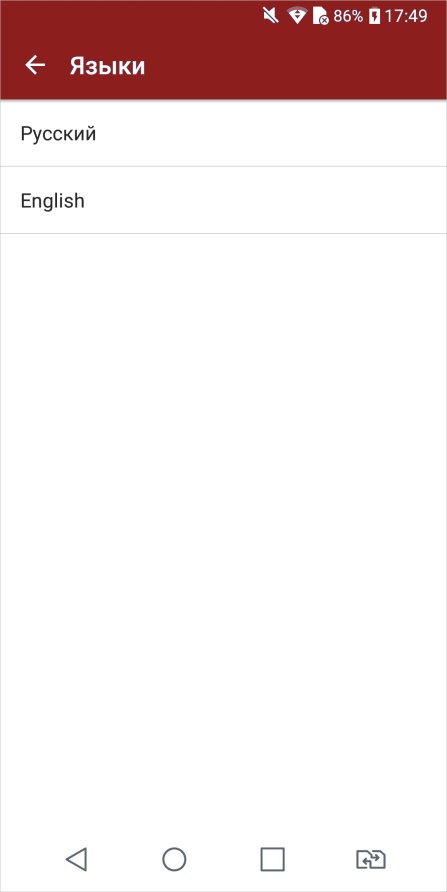 Рис. 66. Интерфейс. ЯзыкиСчетаВ разделе Счета (см. рис. 67) отображаются все банковские счета выбранной организации, открытые в банке-поставщике приложения.В списке банковских счетов представлена краткая информация о каждом счете:Текущий остаток;Номер счета;Обороты за текущий день;Обороты за ближайший день, в котором совершались операции.ВыпискаВ приложении выписка представляет собой перечень операций по выбранному банковскому счету с указанием сумм списанных или зачисленных средств и наименования контрагента (см. рис. 67).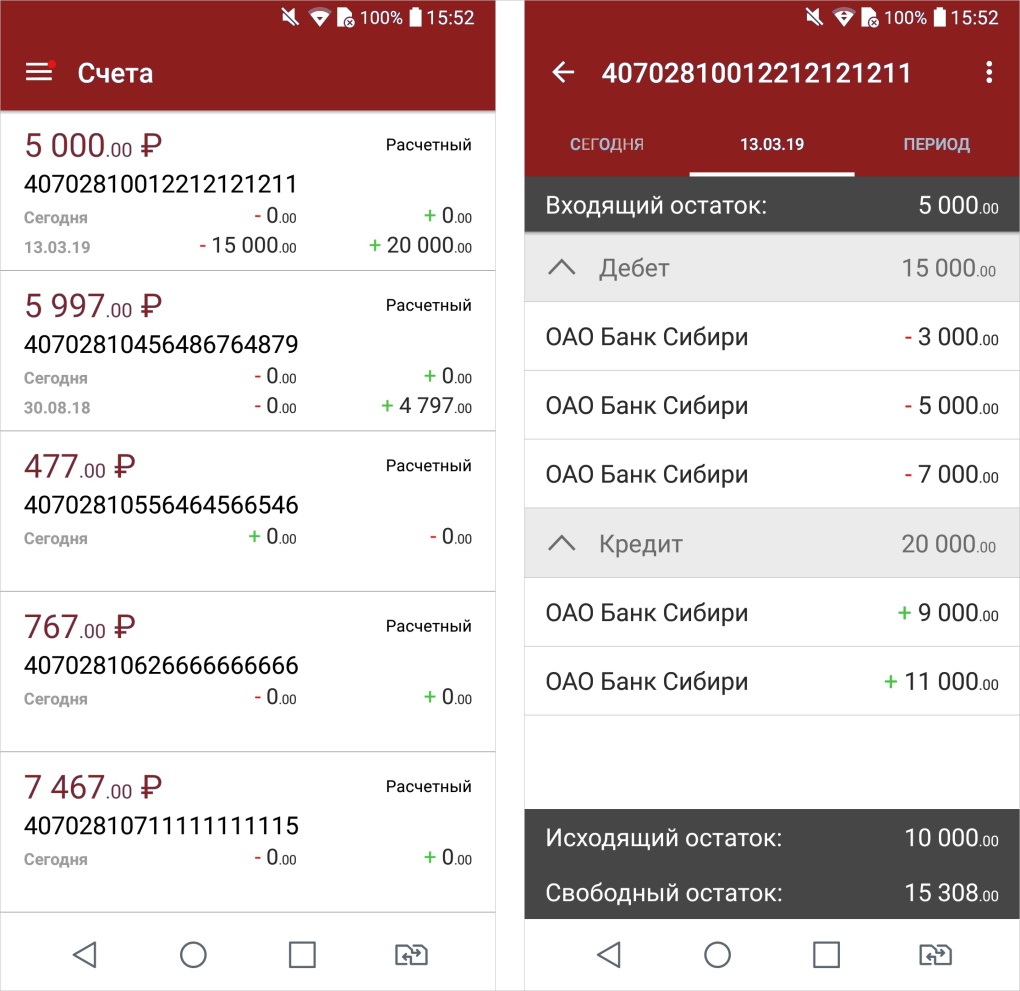 Рис. 67. Раздел "Счета"Для получения выписки:Выберите из списка счет, для которого необходимо получить выписку.Выберите период, операции за который необходимо отобразить.Выписка может быть получена за текущий день, за ближайший день, в котором совершались операции, или за период. Для выбора дат, за которые будут отражены операции по счету, используйте кнопки Сегодня, ДД.ММ.ГГ (дата последнего закрытого операционного дня, если последний операционный день был вчера, то будет отображаться соответствующая кнопка), Период.Для получения выписки за период задайте период с помощью кнопки 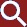 При получении выписки за текущий день или за ближайший день, в котором совершались операции, результаты запроса группируются по типу операции: дебет или кредит. В выписке за период операции группируются по датам. Для каждой операции указывается наименование контрагента и сумма списания или зачисления.На странице выписки также отображаются входящий, исходящий и свободный остаток средств на счете: Входящий остаток — сумма денежных средств на счете на дату начала отчетного периода; Исходящий остаток — сумма денежных средств на счете на дату окончания отчетного периода.Свободный остаток — расчетный остаток денежных средств. Отображается наличии каких-либо ограничений по счету (ареста).Подробную информацию об отдельной операции можно просмотреть, нажав на строку с ней (см. рис. 68). Из формы Операция выписки (см. рис. 68) для рублевых расчетных счетов можно создать платежноепоручение. Для этого нажмите кнопку   и из выпадающего списка выберите пункт Создать. При этом откроется форма для платежного поручения, поля которой содержат реквизиты плательщика и получателя из информации об операции.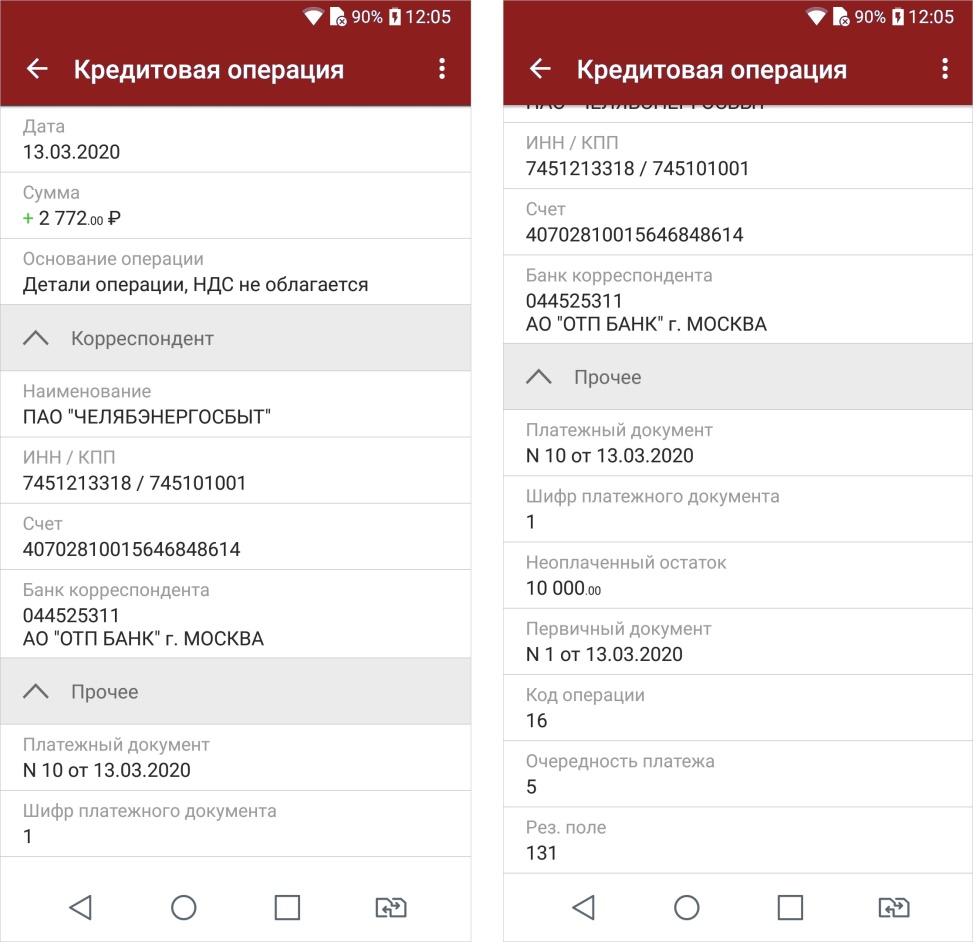 Рис. 68. Операция выпискиДля отправки выписки нажмите кнопку нажмите кнопку  (см. рис. 67). Нажмите пункт Отправить(см. рис. 69) и выберите способ отправки.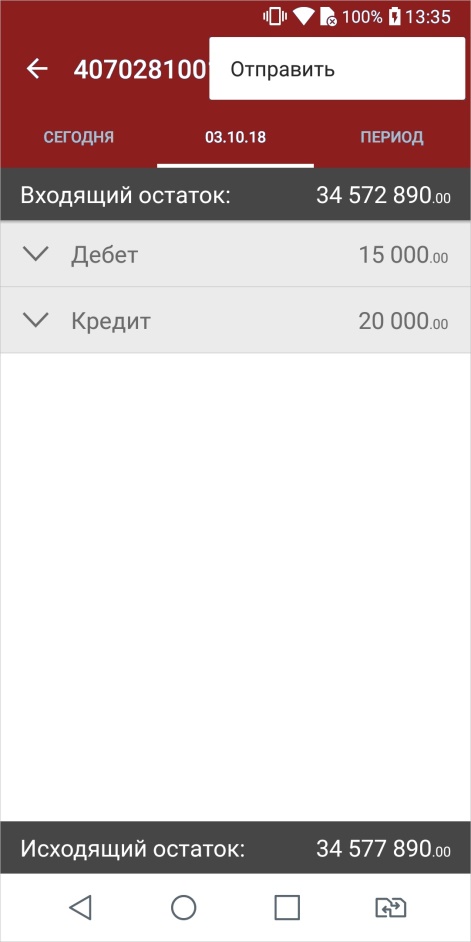 Рис. 69. Отправка выпискиПлатежиВ разделе Платежи отображается список платежных поручений организации (см. рис. 70).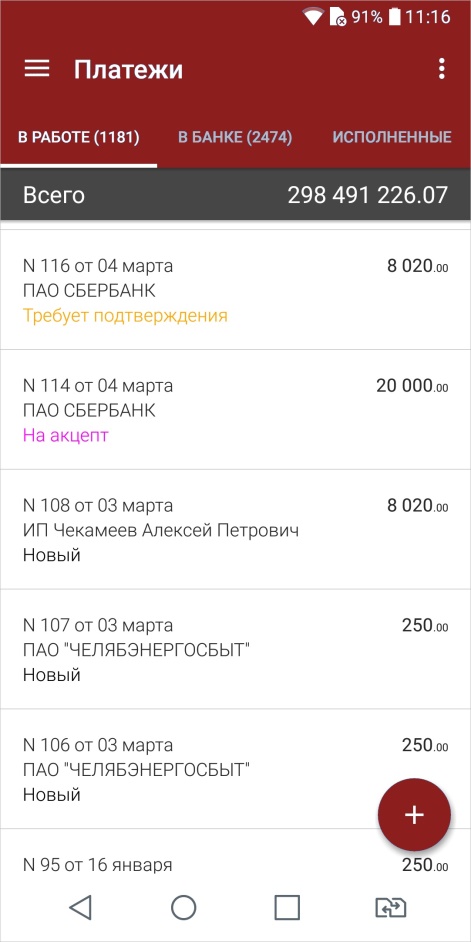 Рис. 70. Раздел "Платежи"Документы в разделе распределены по подразделам:В работе — документы, не отправленные в банк или отвергнутые от исполнения в банке. В скобках указано количество документов;В банке — документы, переданные в банк на обработку. В скобках указано количество документов;Исполненные — документы, исполненные банком. Для настройки периода, за который необходимо отобразить документы, используйте кнопку Для переключения между подразделами используйте соответствующие кнопки.В списке документов для каждого платежного поручения отображаются дата и номер документа, наименование получателя платежа, сумма и статус документа.Для создания платежа нажмите кнопку    Создание платежа подробно описано в разделе Создание платежа.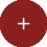 Для просмотра формы документа нажмите по нему (см. рис. 71).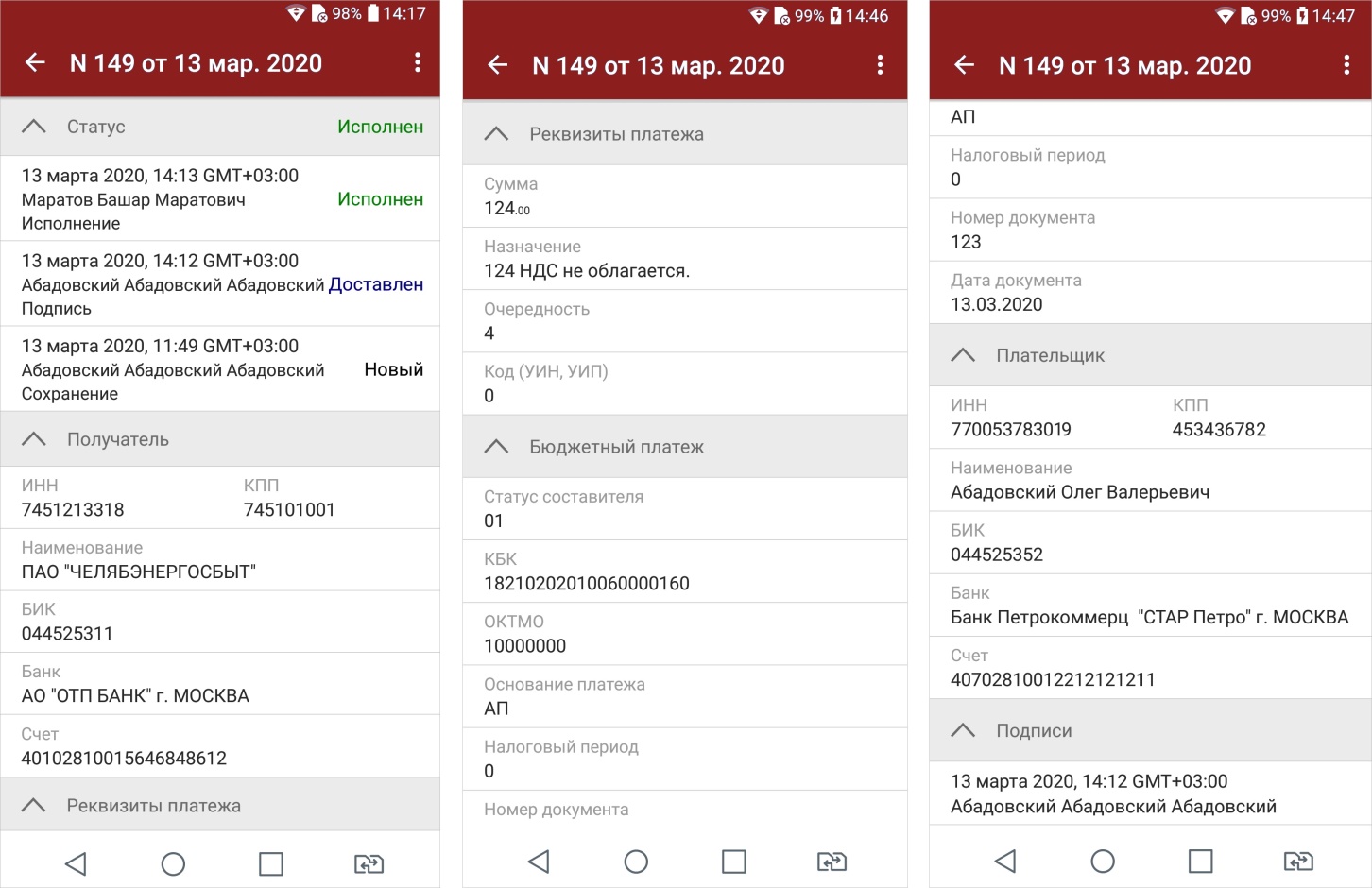 Рис. 71. Форма платежаНа странице просмотра документа доступна следующая информация:История изменения статуса документаПри нажатии на строку Статус отображается список статусов, которые принимал документ в процессе обработки с указанием даты, времени, сотрудника и действия, совершенного над документом.Информации об ЭП под электронным документомПри нажатии на строку Подписи отображается список, содержащий данные о времени подписания документа и владельце ключа ЭП. При отсутствии подписей под документом данная строка не отображается.Комментарии клиента и банкаПри нажатии на строку Комментарий клиента/Комментарий банка отображаются дополнительные сведения, указанные сотрудником клиента или сотрудником банка соответственно.На стороне банка могут быть заданы лимиты сумм для платежей, совершаемых через приложение. Лимиты могут быть заданы для:разового платежа;суммы платежей за день;суммы платежей за месяц (календарный).Проверка на превышение лимита выполняется при подписи документа. При расчете сумм платежей за день и за месяц учитываются суммы платежных поручений в статусе Доставлен.При превышении лимита отображается сообщение о невозможности исполнения данного платежа. Узнать величину лимитов, установленных для вашей организации, вы можете, обратившись в банк.В данном разделе вы можете создавать шаблоны платежей и редактировать список контрагентов. Для этого нажмите кнопку  и выберите соответствующий пункт (см. рис. 72):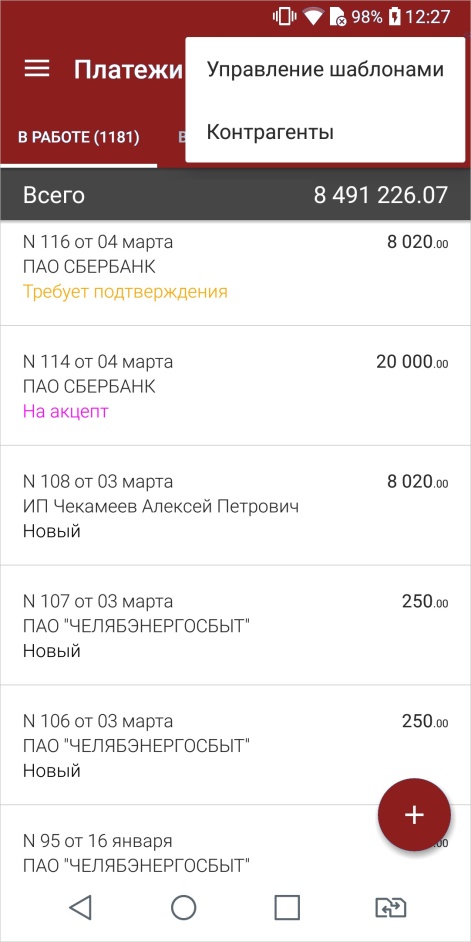 Рис. 72. Платежи. ВыборУправление шаблонами;КонтрагентыСоздание платежаУкажите реквизиты получателя в соответствующих полях (см. рис. 73). Реквизиты можно заполнять вручную или с помощью справочников Контрагенты и Индикатор: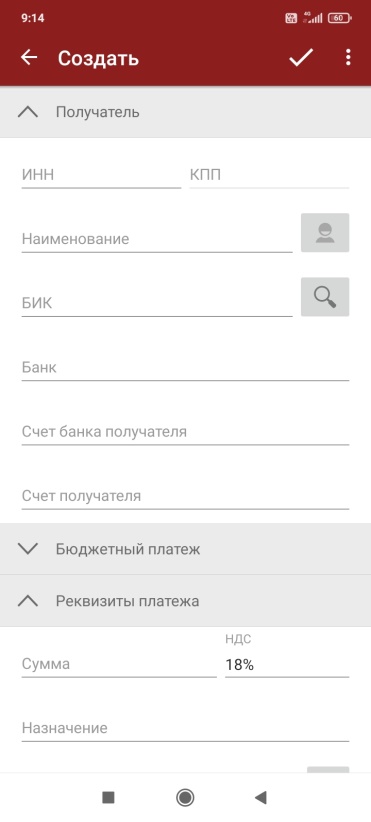 Рис. 73. Создание платежа. Реквизиты получателяИНН. После указания первой цифры ИНН поиск ведется по справочнику контрагентов, после ввода седьмой – с помощью «Индикатора»;КПП. Заполняется автоматически, если у получателя нет филиалов;Наименование. Наименование получателя;БИК. БИК банка получателя подставляется после выбора счета. После указания первой цифры ИНН поиск ведется по справочнику контрагентов, после ввода седьмой – с помощью«Индикатора». Если справочник Индикатор недоступен, то поиск ведется только по справочникуКонтрагенты.В соответствии с требованиями Положения ЦБ РФ № 735 от 6 октября 2020 г., начиная с 01.01.2021 г., в рублевом переводе в качестве банка получателя можно указывать как банк, так и Территориальный орган Федерального казначейства (ТОФК). Если в качестве банка получателя выбран ТОФК, должно быть указано значение соответствующего единого казначейского счета (ЕКС) в поле Счет банка получателя;Банк. Наименование банка получателя;Счет банка получателя. В поле отображается корреспондентский счет банка получателя или ЕКС, если в качестве банка получателя выбран ТОФК:Если у выбранного ТОФК только один ЕКС, то поле будет заполнено автоматически и недоступно для редактирования;Если у выбранного ТОФК несколько ЕКС, то в поле будет доступно для выбора из списка соответствующего значения ЕКС.Счет получателя. Счет получателя заполняется автоматически после указания ИНН получателя, если в банке, указанном в поле Банк получателя, получатель имеет только один счет. Иначе необходимо указать счет вручную или выбрать из списка счетов, сформированного на основании сведений из справочников Контрагенты и Индикатор. Возможность указывать значение счета получателя "00000000000000000000" определяется банком;Если производимый платеж является платежом в бюджетные органы, заполните поля в соответствующем блоке (см. рис. 74).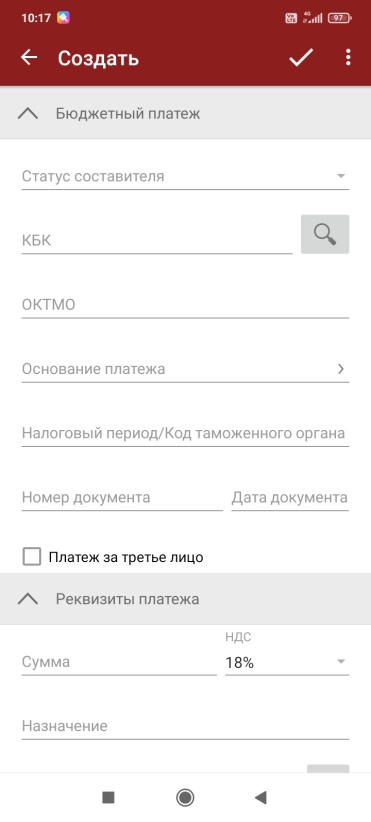 Рис. 74. Создание платежа. Бюджетный платежПоля формы бюджетного платежа заполняются согласно Приказу N 107н «Об утверждении правил указания информации в полях расчетных документов на перечисление налогов, сборов и иных платежей в бюджетную систему Российской Федерации» от 12.11.2013 г.Если производимый бюджетный платеж является платежом в федеральную налоговую службу за третье лицо, отметьте флаг в поле Платеж за третье лицо и заполните ставшие активными поля.В блоке Реквизиты платежа (см. рис. 75) укажите заполните следующие поля: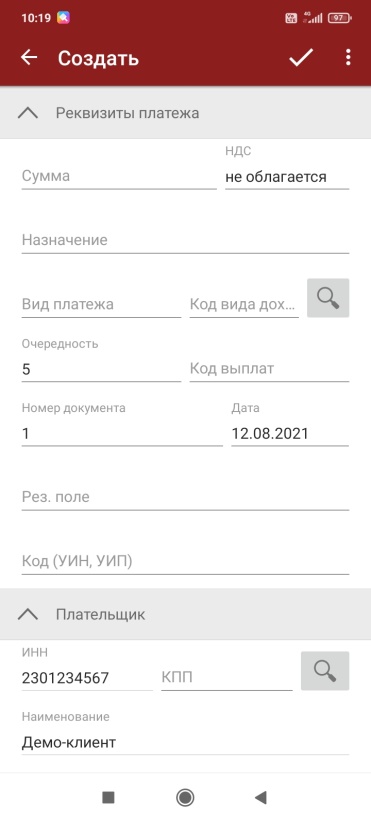 Рис. 75. Создание платежа. Реквизиты платежаСумма – укажите сумму к перечислению. Поле является обязательным для заполнения;Примечание:Банком могут быть установлены лимиты для ограничения суммы разового платежа и общих сумм платежей за день и месяц. Если при подписи платежного поручения выявлено превышение одного из установленных лимитов, на экране отображается соответствующее предупреждение. Такой документ можно будет отправить в банк только после истечения периода, в котором превышен лимит, или вы можете уменьшить сумму и выполнить частичный платеж.НДС – в списке поля выберите один из вариантов: не облагается – для случаев, когда платеж не облагается НДС, 10% или 20% для фиксированной ставки НДС, вручную – для указания суммы НДС в назначении платежа;Назначение – назначение платежа. Поле является обязательным для заполнения;Вид платежа – значение поля устанавливается автоматически при создании и, как правило, не требует изменения;Код вида дохода – данное поле необходимо заполнить, если платежное поручение связано с выплатой получателю зарплаты или иного вида дохода. Для выбора кода вида дохода нажмитекнопку  и выберите код из списка (см. рис. 76);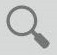 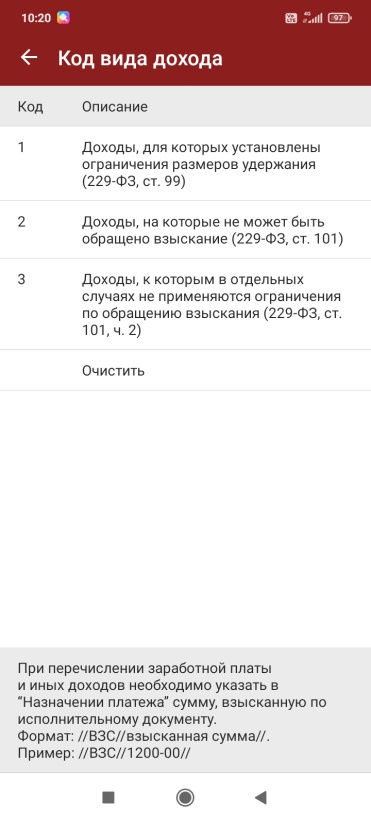 Рис. 76. Код вида доходаОчередность – выберите номер группы очередности платежа в соответствии со статьей 855 Гражданского кодекса РФ «Очередность списания денежных средств со счета»;Номер документа и Дата укажите соответственно номер и дату платежного поручения;В поле Рез. поле указываются условия перевода денежных средств, если они предусмотрены по договору. По умолчанию не требует заполнения;Поле Код (УИН, УИП) обязательно для заполнения при выполнении бюджетного платежа. В случае бюджетного платежа поле должно содержать корректный УИН (Уникальный идентификатор начисления — 20 символов), код нормативного правового акта или "0". Правила заполнения поля Код (УИН, УИП) при выполнении бюджетных платежей:Если платеж на ЕКС и Казначейские счета с маской 03212, 03222, 03232, 03242, 03252, 03262, 03272, то в поле Код (УИН, УИП) указывается УИН или код нормативного правового акта или "0". Код нормативного правового акта указывается в формате 000000000000000012341, где 1 - 16 знаки принимают значение "0", а с 17 по 20 знаки указывается код нормативного правового акта;Если платеж на другие «бюджетные счета», то в поле Код (УИН, УИП) указывается УИН или "0".Реквизиты отправителя заполняются автоматически (см. рис. 77). При необходимости выберите КПП. При необходимости укажите комментарий в блоке Комментарий клиента.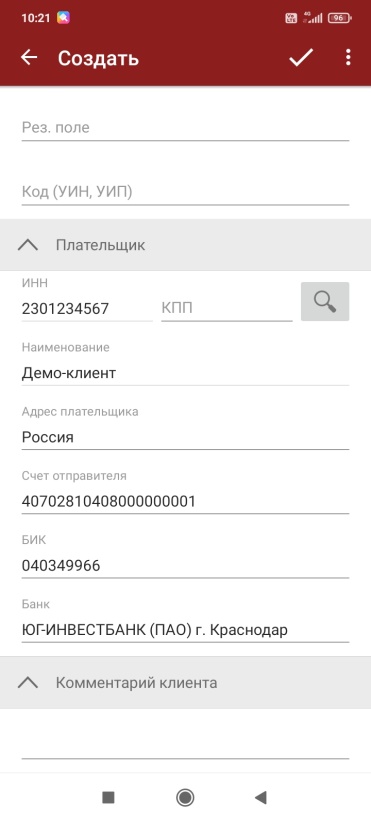 Рис. 77. Создание платежа. Реквизиты отправителяНажмите кнопкуШаблоныВ приложении реализована возможность создания и последующей работы с шаблонами платежных поручений. Шаблон – это сохраненная форма документа, в которой часть полей заполнена значениями постоянными при создании большого количества документов. Например, шаблон может содержать реквизиты получателя, в пользу которого часто осуществляются платежи. При создании шаблона не осуществляются проверки на обязательность заполнения полей.В приложении доступны операции создания, редактирования, удаления шаблонов, а также создания документов на основе шаблона.Создание шаблонаШаблон документа можно создать следующими способами:Первый способ:Перейдите в раздел Шаблоны. Для этого в разделе Платежи, нажмите кнопку  и из выпадающего списка выберите пункт Управление шаблонами (см. рис. 72).Отобразится раздел Шаблоны (см. рис. 78).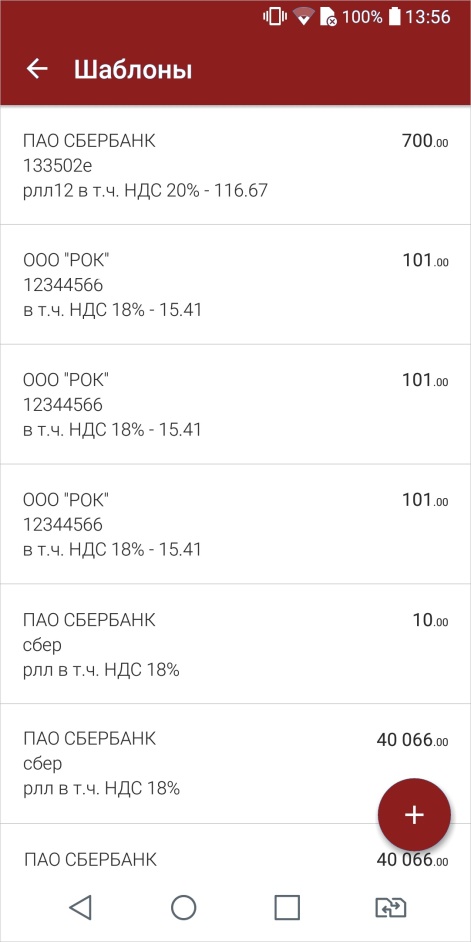 Рис. 78. Раздел "Шаблоны"•Для создания шаблона нажмите кнопку  В  открывшейся форме документа заполнитеполя, которые должны быть постоянными, исходя из назначения данного шаблона, укажите наименование шаблона и сохраните документ, нажав кнопку Второй способ:Откройте форму платежного поручения и заполните поля, которые должны быть постоянными, исходя из назначения данного шаблона.Нажмите кнопку  и из выпадающего списка выберите пункт Создать шаблон. Откроется диалогСохранение шаблона (см. рис. 79).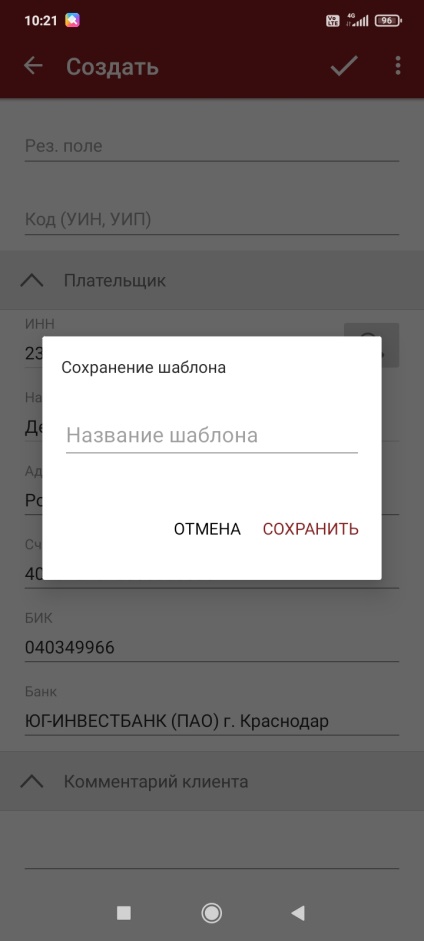 Рис. 79. Диалог "Сохранение шаблона"В диалоге укажите наименование шаблона и нажмите кнопку Сохранить.Создание документа по шаблонуДокумент на основе шаблона можно создать следующими способами:Первый способ:•В разделе Платежи нажмите кнопку  	и из выпадающего списка действий выберите пункт Изшаблона. Откроется список доступных шаблонов.Выберите необходимый шаблон из списка и заполните ставшие доступными для редактирования поля формы документа. Далее сохраните документ для последующей работы или отправьте в банк на обработку.Второй способ:Откройте для просмотра нужный вам шаблон, нажмите кнопку   и из выпадающего списка выберите пункт Создать документ.Заполните ставшие доступными для редактирования поля формы документа. Далее сохраните документ для последующей работы или отправьте в банк на обработку.КонтрагентыСправочник Контрагенты содержит реквизиты получателей в Платежном поручении.В версии приложения для ОС Android доступно добавление реквизитов получателей в справочникКонтрагенты.Для этого в разделе Платежи нажмите кнопку  и из выпадающего списка выберите пункт Контрагенты. Откроется справочник Контрагенты (см. рис. 80).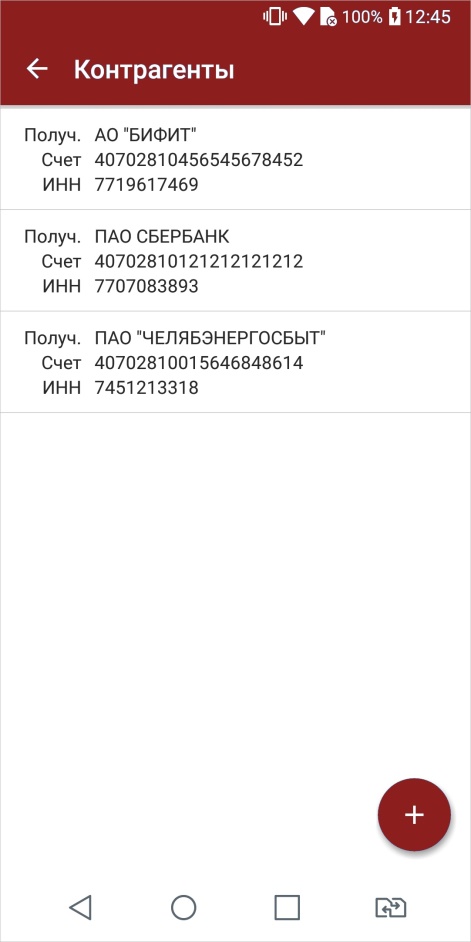 Рис. 80. Справочник "Контрагенты"Для добавления записи в справочник нажмите кнопку , в открывшейся форме (см. рис. 81) укажите необходимую информацию и сохраните запись, нажав кнопку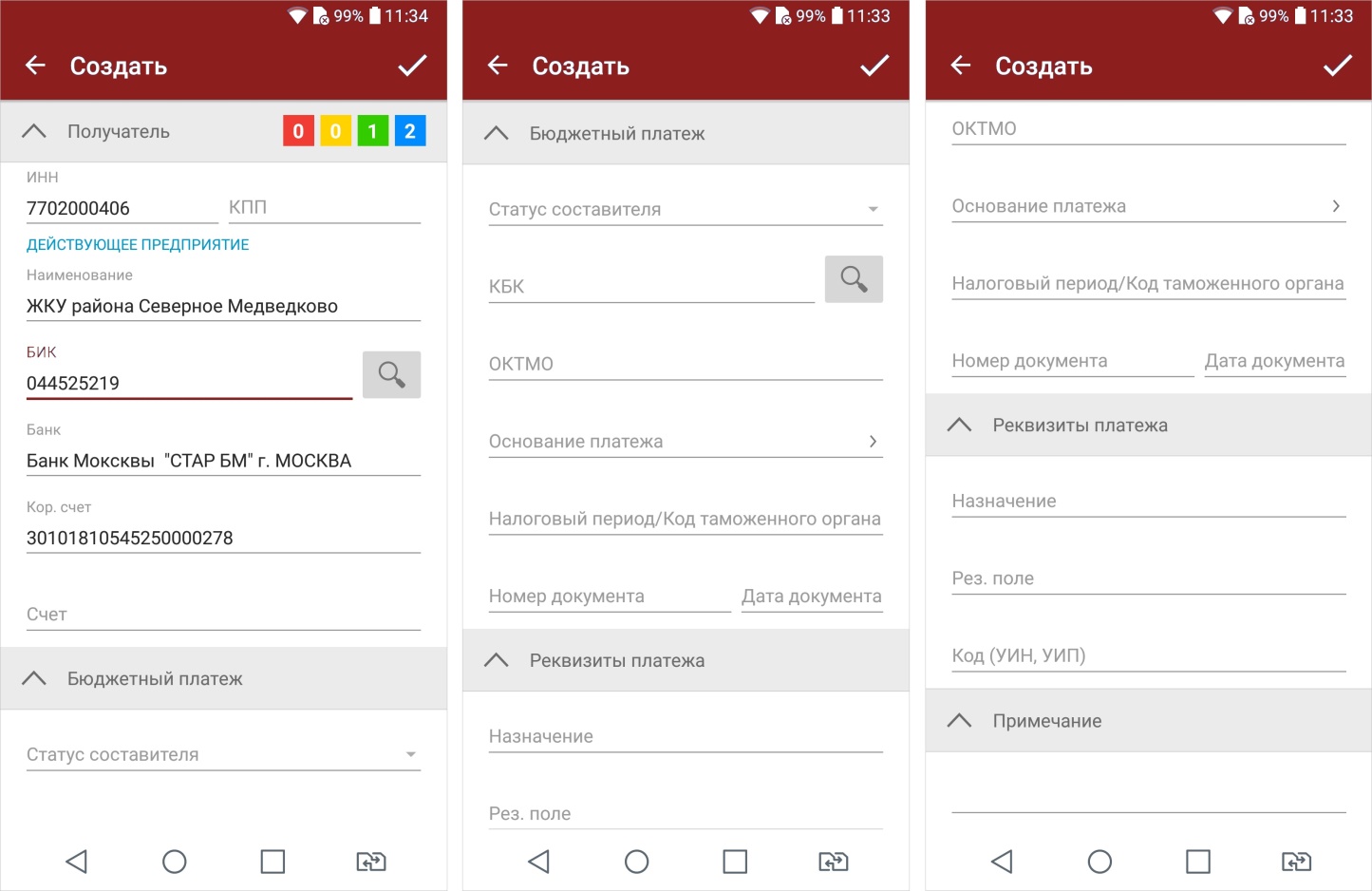 Рис. 81. Форма документа. Справочник контрагентовПисьмаМежду клиентами и банком предусмотрена возможность обмена информационными сообщениями с прикрепленными файлами.В разделе Письма отображаются информационные сообщения, полученные из банка, и ваши сообщения, отправленные в банк (см. рис. 84).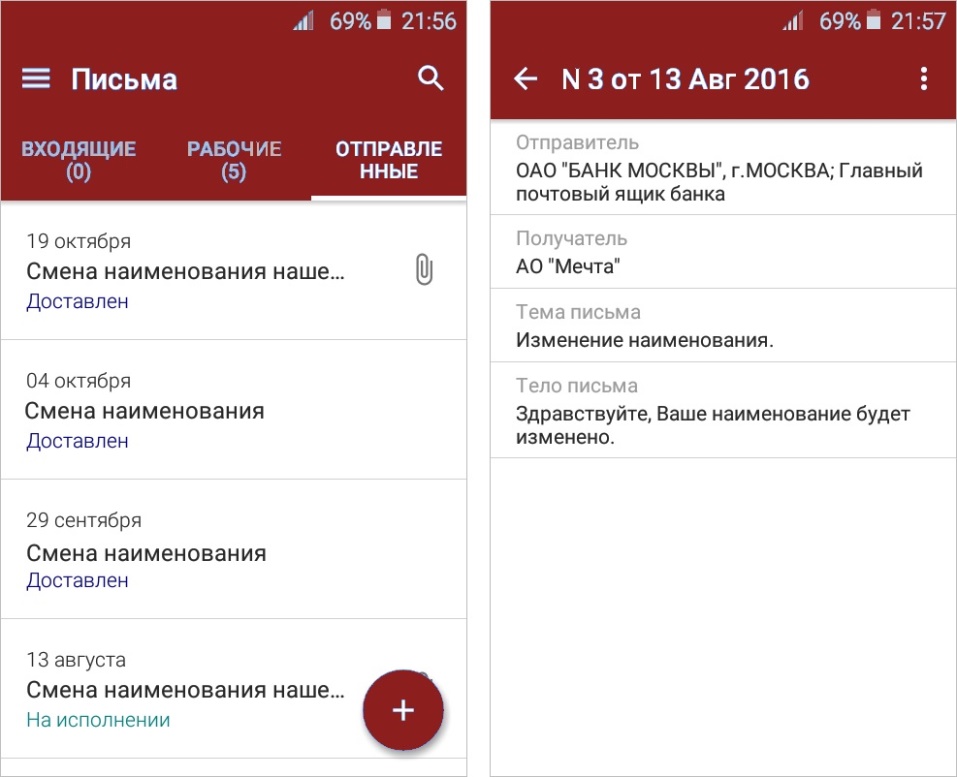 Рис. 84. Раздел "Письма"Письма распределены по следующим подразделам:Входящие — информационные сообщения, полученные из банка. В скобках указано количество непрочитанных сообщений за выбранный период. Непрочитанные сообщения выделяются в списке жирным шрифтом.Важные сообщения выделяются в списке значком 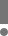 В списке входящих писем существует возможность помечать отдельные письма. Для проставления метки нажмите на значок	рядом с необходимым письмом.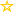 Рабочие — сообщения, не отправленные в банк (черновики), а также отвергнутые от исполнения в банке. В скобках указано количество сообщений за выбранный период.Отправленные — сообщения, отправленные вами в банк.Для переключения между подразделами используйте соответствующие кнопки.С помощью кнопки  установите период, за который необходимо отображать сообщения. Для просмотра сообщения выберите его из списка.Для ответа на входящее письмо нажмите кнопку  и из выпадающего списка выберите пункт Ответить. Откроется форма создания нового письма с предзаполненными полями Получатель, Тема письма и Тело письма. Поле Тело письма будет содержать текст исходного сообщения. Все поля доступны для редактирования.Для создания нового письма нажмите кнопку      , заполните поля Получатель, Тема письма и Тело письма и сохраните документ, нажав кнопку При необходимости можно присоединить к письму файлы. Для этого нажмите кнопку  в зависимости от операционной системой вашего устройства отобразится стандартное окно выбора файла. Максимальный размер вложения задается банком. Присоединенный файл отобразится в теле письма. Для удаления присоединенного файла нажмите кнопку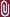 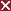 РеквизитыВ разделе Реквизиты представлены реквизиты банковских счетов организации, открытых в банке- поставщике приложения. В данном разделе можно не только посмотреть реквизиты счета, но и при необходимости автоматически передать их в виде текстового сообщения с помощью доступных на вашем устройстве способов передачи данных (почтовый агент, bluetooth и т.д.) (см. рис. 86).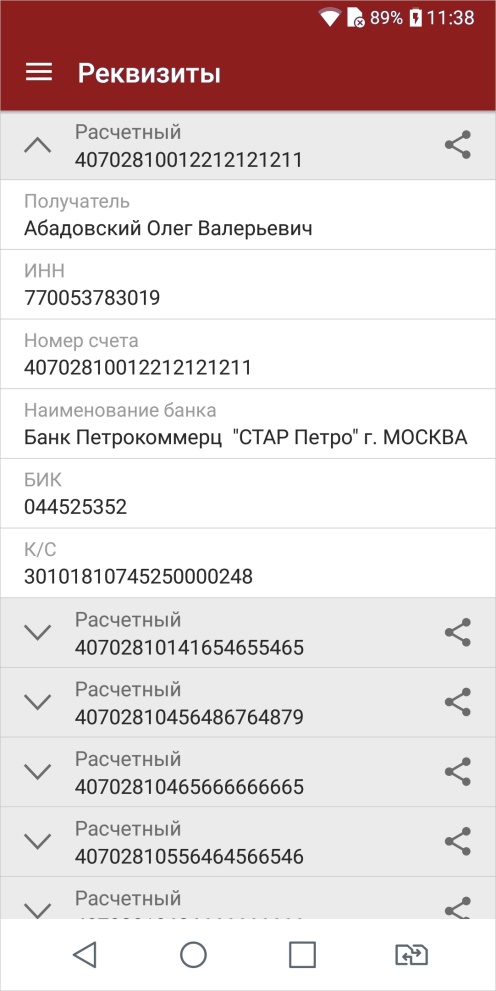 Рис. 86. Раздел "Реквизиты"Для просмотра реквизитов счета выберите его из списка.Для передачи карточки реквизитов нажмите кнопку обмена данными (     для Android или   для iOS) в строке с номером счета и выберите один из доступных на устройстве способов передачи данных (почтовый агент, bluetooth и т.д.).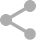 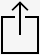 Налоговый календарьПримечание:Функциональность доступна только в версии приложения для ОС Android.В разделе Налоговый календарь доступен просмотр информации о событиях по уплате налогов (далее налоговых событиях) за текущий год. Налоговый календарь формируется на основании информации, полученной с официального сайта ФНС.В разделе доступны:просмотр налоговых событий на выбранную дату;просмотр подробного описания отдельного налогового события;поиск налоговых событий;создание напоминания о налоговом событии в календаре мобильного устройства;отправка описания налогового события с помощью доступных на устройстве способов передачи данных (почтовый агент, bluetooth и т.д.).Просмотр налогового календаря возможен в режимах Месяц и Неделя (см. рис. 87).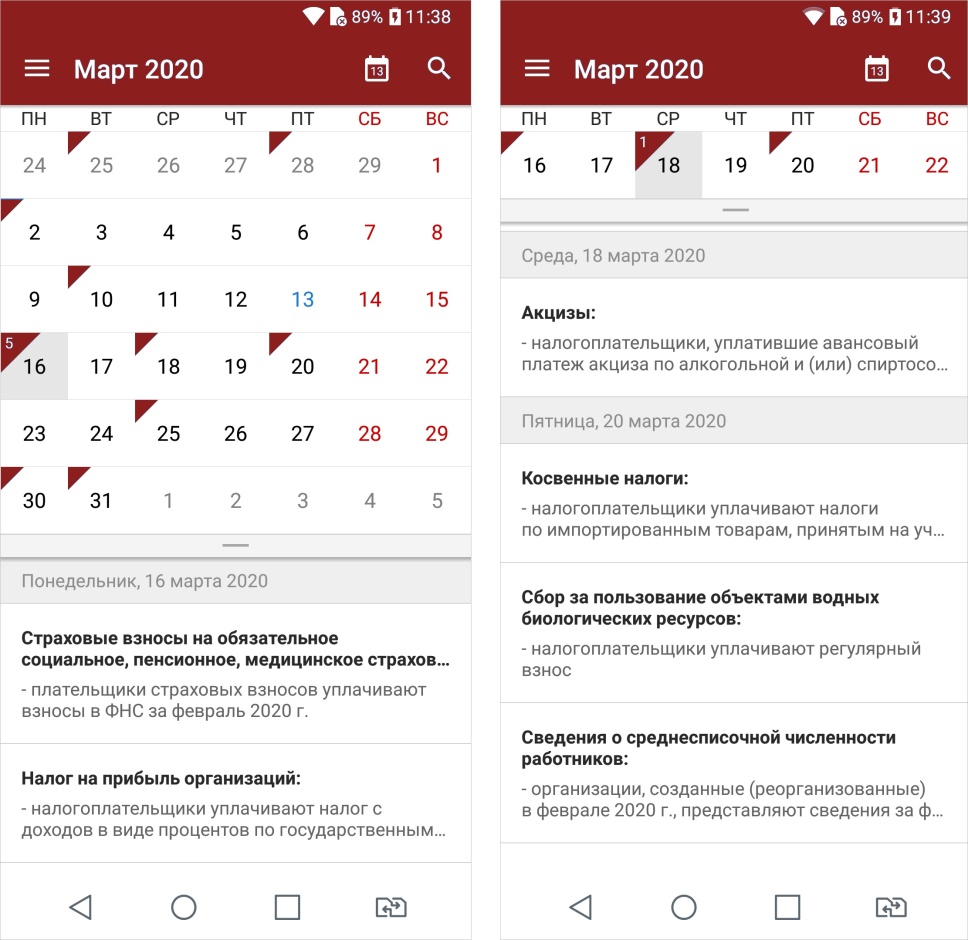 Рис. 87. Раздел "Налоговый календарь"Для просмотра в режиме Неделя проведите по экрану снизу вверх. Для возврата к режиму Месяцпроведите по экрану сверху вниз.Даты, на которые приходятся налоговые события, отмечены индикатором в виде синего треугольника. В нем отображается количество событий, приходящихся на выбранную дату.Для возврата к текущей дате нажмите кнопку 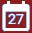 Для поиска налоговых событий нажмите кнопку  В поле Поиск частично или полностью укажите слово или фразу для поиска. По мере ввода текста на экране будут отображаться записи, содержащие указанные данные (см. рис. 88).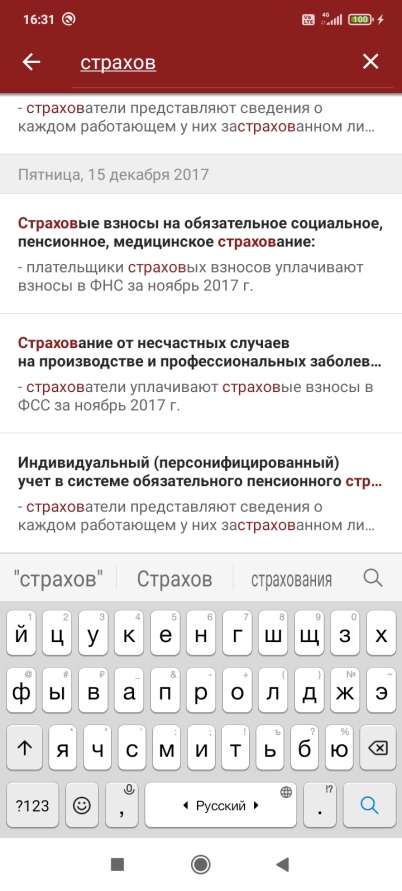 Рис. 88. Поиск налоговых событийДля просмотра налогового события нажмите по нему в списке. Откроется страница просмотра налогового события (см. рис. 89).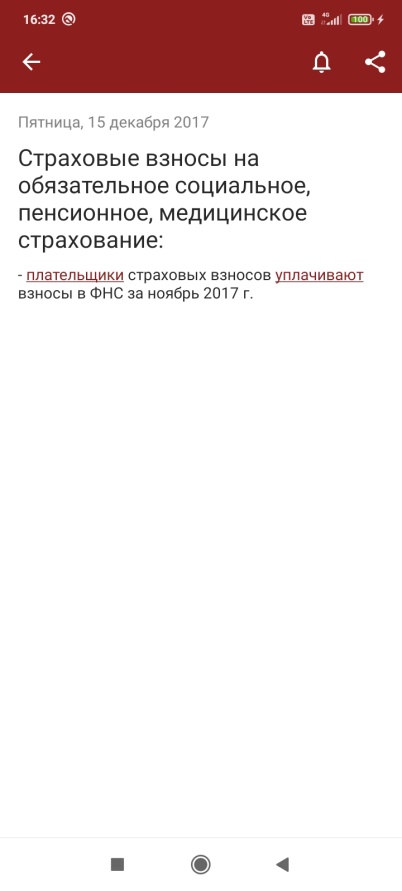 Рис. 89. Налоговое событиеНа странице просмотра налогового события доступны:Отправка описания налогового события. Выполняется кнопкой Создание напоминания о событии в календаре мобильного устройства. Выполняется кнопкой 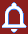 НовостиАктуальные новости о появлении новых услуг/сервисов в банке, о проведении акций или мероприятий, открытии новых филиалов или офисов банка доступны в разделе Новости (см. рис. 90). Для просмотра новости выберите ее в списке. Важные новости отмечены значком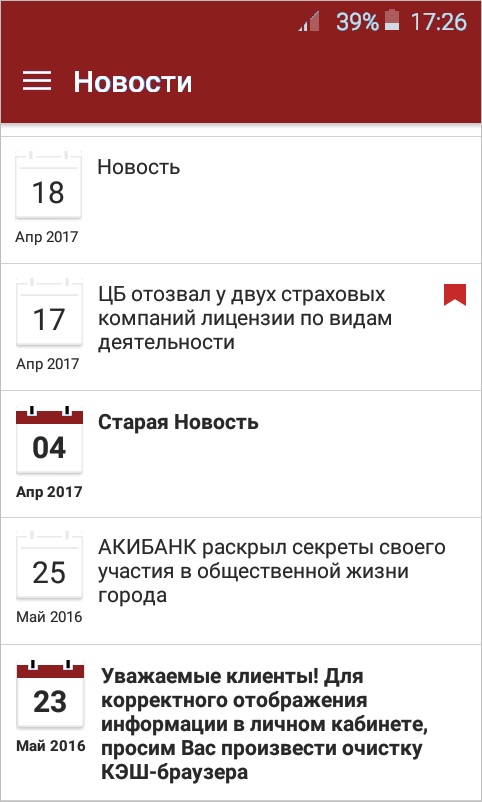 Рис. 90. НовостиАналитикаПримечание:Функциональность доступна только в версии приложения для ОС Android.В приложении доступен просмотр отчета об изменении остатка средств на счете за выбранный период. Отчет представлен в разделе Аналитика в виде диаграмм (см. рис. 92).Экран раздела разбит на 2 области: в первой отображается статистика по поступлениям и списаниям со счета, во второй – статистика по балансу (сальдо). Данные разбиты по дням. Получение отчета возможно за 7, 30 или 90 дней.Для формирования диаграммы в разделе Аналитика выберите счет из списка и установите необходимый период (см. рис. 92).По умолчанию отображается информация о балансе (синий цвет), поступлениях (зеленый цвет) и списаниях (красный цвет) за выбранный период. Для просмотра данных о балансе, поступлениях и списаниях за определенную дату нажмите на соответствующую ей графу отчета (см. рис. 92).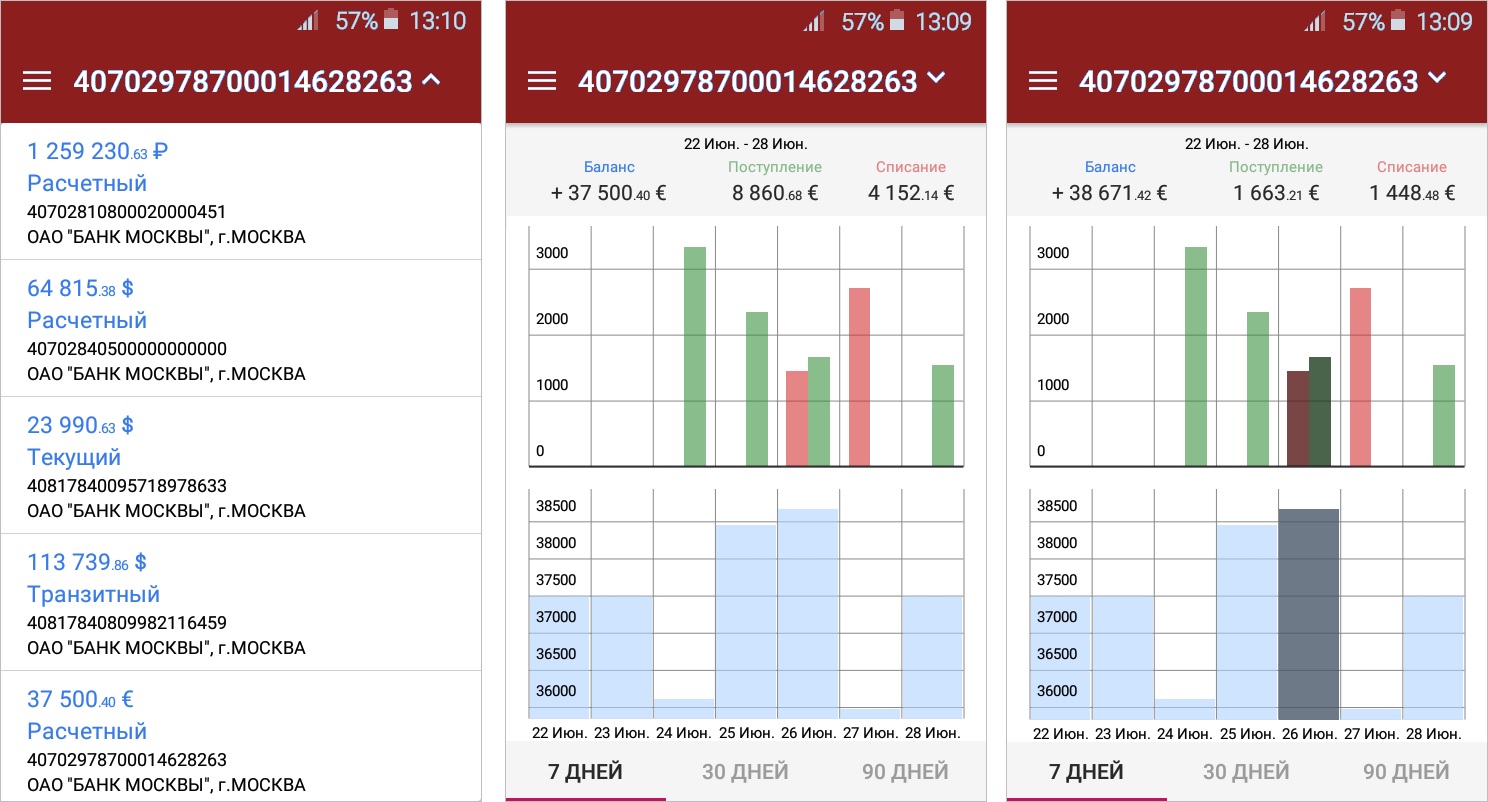 Рис. 92. Раздел "Аналитика"Курсы валютС помощью раздела Курсы валют вы можете получать информацию о курсах валют банка на определенную дату (см. рис. 93).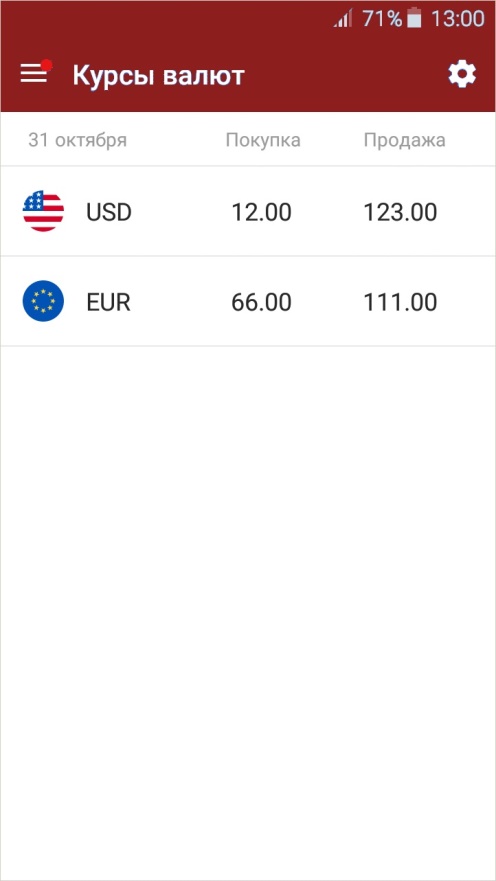 Рис. 93. Курсы валютДля настройки отображения списка валют нажмите на кнопку      и выберите валюты для отображения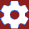 СообщенияВ разделе Сообщения отображаются PUSH-уведомления от банка (см. рис. 98). Получение сообщений настраивается в разделе Настройки.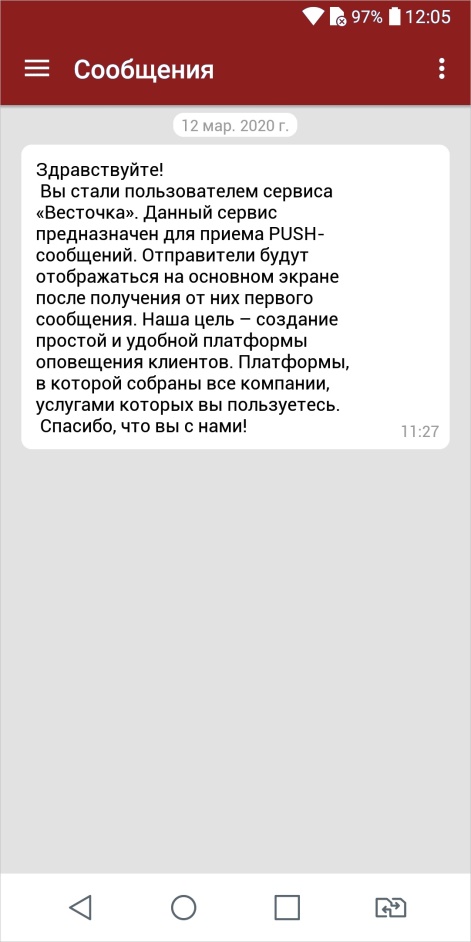 Рис. 98. СообщенияПомощьВ разделе Помощь содержатся краткие инструкции по созданию ключа ЭП сотрудником и руководителем компании (см. рис. 102).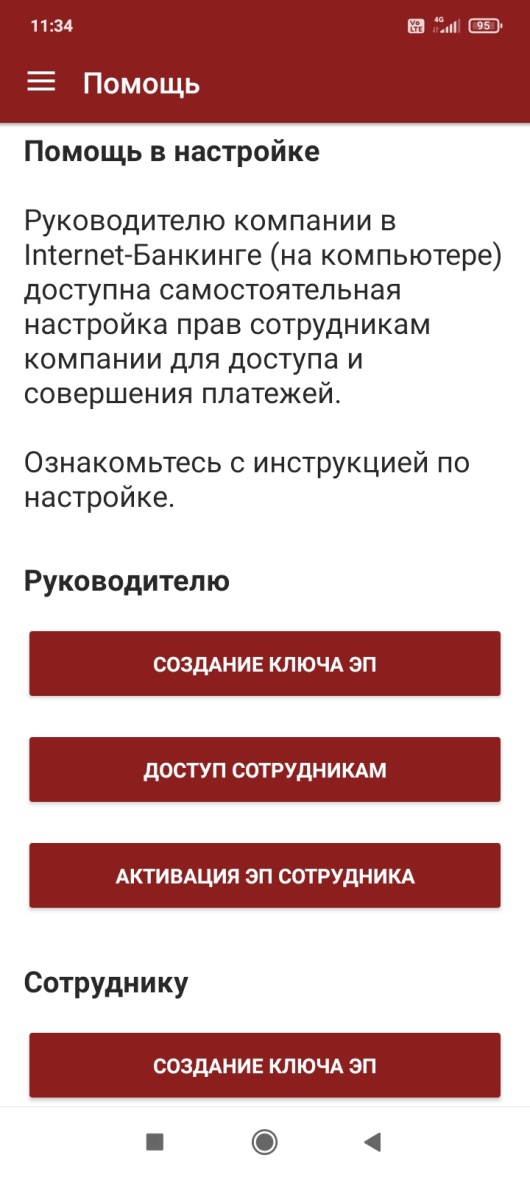 Рис. 102. Раздел "Помощь"Кнопка раскрытия основного меню.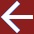 Кнопка "Назад". Используется для перехода к основной странице раздела.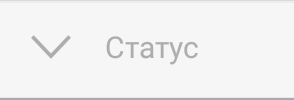 Раскрывающийся блок. Если строка содержит значок / , значит она является заголовком свернутого блока. Нажмите на заголовок, чтобы отобразить/скрыть содержимое блока.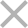 Кнопка очистки поля. Используется для удаления всех введенных в поле символов.Кнопка выбора периода для отображения документов или операций по счету.Для назначения периода нажмите кнопку  и с помощью ссылок от и до укажите даты начала и конца периода. Для подтверждения нажмите кнопку 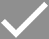 Кнопка "Создать". Используется для создания документовКнопка "Подписать". Используется для подписи документовОбновление списка документов в разделеДля актуализации списка документов раздела проведите по экрану сверху вниз. При этом на экране появится индикатор процессаобновления 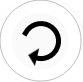 Последовательный просмотр до- кументов разделаВ режиме просмотра документа вы можете "перелистывать" документы вперед — проведя по экрану справа налево, или назад — проведя по экрану слева направо.Это же действие можно выполнять и для переключения между подразделами внутри одного раздела.